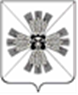 РОССИЙСКАЯ ФЕДЕРАЦИЯКЕМЕРОВСКАЯ ОБЛАСТЬПРОМЫШЛЕННОВСКИЙ МУНИЦИПАЛЬНЫЙ РАЙОНПРОМЫШЛЕННОВСКОЕ ГОРОДСКОЕ ПОСЕЛЕНИЕСОВЕТ НАРОДНЫХ ДЕПУТАТОВПРОМЫШЛЕННОВСКОГО ГОРОДСКОГО ПОСЕЛЕНИЯ3-й созыв,    _36__ -е заседаниеРЕШЕНИЕот    25.12.2017   №    87    пгт. ПромышленнаяОб утверждении правил благоустройства Промышленновского городского поселения              В целях организации благоустройства и озеленения территории Промышленновского городского поселения, руководствуясь статьей 14 Федерального закона от 06.10.2003 N 131-ФЗ "Об общих принципах организации местного самоуправления в Российской Федерации", Приказ Министерства строительства и жилищно-коммунального хозяйства Российской Федерации от 13 апреля . N 711/пр «Об утверждении методических рекомендаций для подготовки правил благоустройства территорий поселений, городских округов, внутригородских районов», Совет народных депутатов  Промышленновского городского поселения решил:   1. Утвердить правила благоустройства Промышленновского городского поселения согласно Приложению.   2. Признать утратившими силу решение Совета народных депутатов Промышленновского городского поселения от 11.05.2012 № 66 «Об утверждении правил благоустройства Промышленновского городского поселения».    3. Настоящее решение подлежит обнародованию на информационном стенде администрации Промышленновского городского поселения и размещению в информационно-телекоммуникационной сети «Интернет».   4. Настоящее решение вступает в силу со дня обнародования.   5. Контроль за исполнением решения возложить на комиссию по жизнеобеспечению  (Токарь А.В.)                             Председатель                 Совета народных депутатовПромышленновского городского поселения		            С.Ю. Меренкова                                     Глава Промышленновского    городского поселения  	                          Д.А. Дробот                                                     УТВЕРЖДЕНО                                                решением                                             Совета народных депутатов                                                Промышленновского городского поселения                                                                          от 25.12.2017 № 87ПРАВИЛАБЛАГОУСТРОЙСТВА ПРОМЫШЛЕННОВСКОГО ГОРОДСКОГО ПОСЕЛЕНИЯ1.ОСНОВНЫЕ ПОНЯТИЯ.       1.1. Правила благоустройства территории Промышленновского городского поселения (далее поселение) -  правовой акт, устанавливающий на основе законодательства Российской Федерации и иных нормативных правовых актов Российской Федерации, а также нормативных правовых актов субъектов Российской Федерации требования к благоустройству и элементам благоустройства территории поселения, перечень мероприятий по благоустройству территории поселение, порядок и периодичность их проведения.       1.2. В настоящих Правилах применяются следующие термины с соответствующими определениями:       1.2.2 Благоустройство территорий - комплекс мероприятий по инженерной подготовке и обеспечению  безопасности,  озеленению,  устройству  твердых  и  естественных  покрытий, освещению,  размещению  малых  архитектурных  форм  и  объектов  монументального искусства, проводимых с целью повышения качества жизни населения и привлекательности территории.       1.2.3. Городская среда — это совокупность природных, архитектурно-планировочных, экологических, социально-культурных и других факторов, характеризующих среду обитания на определенной территории и определяющих комфортность проживания на этой территории.        1.2.4. Капитальный  ремонт  дорожного  покрытия - комплекс  работ,  при  котором производится полное  восстановление  и  повышение  работоспособности  дорожной  одежды  и покрытия,  земляного  полотна  и  дорожных  сооружений,  осуществляется  смена  изношенных конструкций  и  деталей  или  замена  их  на  наиболее  прочные  и  долговечные,  повышение геометрических параметров дороги с учетом роста интенсивности движения и осевых нагрузок автомобилей в пределах норм, соответствующих категории, установленной для ремонтируемой дороги, без увеличения ширины земляного полотна на основном протяжении дороги.       1.2.5. Качество городской среды - комплексная характеристика территории и ее частей, определяющая уровень комфорта повседневной жизни для различных слоев населения.       1.2.6. Комплексное   развитие   городской   среды – улучшение,   обновление, трансформация,  использование  лучших  практик  и  технологий на  всех  уровнях  жизни поселения,  в  том  числе  развитие  инфраструктуры,  системы  управления,  технологий, коммуникаций между горожанами и сообществами.        1.2.7. Критерии качества городской среды - количественные и поддающиеся измерению параметры качества городской среды.       1.2.8. Нормируемый комплекс элементов благоустройства - необходимое минимальное сочетание  элементов  благоустройства  для  создания  на  территории  поселения  экологически  благоприятной  и  безопасной,  удобной  и  привлекательной  среды. Нормируемый комплекс элементов благоустройства устанавливается в составе местных норм и правил благоустройства территории органом местного самоуправления.       1.2.9. Оценка качества городской среды - процедура получения объективных свидетельств о степени соответствия  элементов  городской   среды  на  территории поселения  установленным  критериям  для  подготовки  и  обоснования перечня мероприятий по благоустройству и развитию территории в целях повышения качества жизни населения и привлекательности территории.       1.2.10. Общественные  пространства - это  территории  поселения, которые постоянно  доступны  для  населения  в  том  числе  площади,  набережные,  улицы, пешеходные зоны, скверы, парки. Статус общественного пространства предполагает отсутствие платы за посещение. Общественные пространства могут использоваться   в  различных  целях,  в  том  числе  для  общения,  отдыха,  занятия спортом,  образования,  проведения  собраний  граждан,  осуществления  предпринимательской деятельности, с учетом требований действующего законодательства.        1.2.11. Объекты благоустройства территории - территории поселения, на  которых  осуществляется  деятельность  по  благоустройству,  в  том  числе  площадки  отдыха, открытые  функционально-планировочные  образования общественных  центров,  дворы, кварталы,  территории  административных  округов  и  районов  городских  округов,  а  также территории,  выделяемые  по  принципу  единой  градостроительной  регламентации  (охранные зоны)  или  визуально-пространственного  восприятия  (площадь  с застройкой,  улица  с прилегающей  территорией  и  застройкой,  растительные  группировки),  водные  объекты  и гидротехнические  сооружения,  природные  комплексы,  особо  охраняемые  природные территории,  эксплуатируемые  кровли  и  озелененные  участки  крыш,  линейные  объекты дорожной  сети,  объекты  ландшафтной  архитектуры,  другие  территории  муниципального образования.       1.2.12. Проезд - участок  дороги,  примыкающий  к  проезжим  частям  жилых  и магистральных улиц, разворотным площадкам.       1.2.13. Проект благоустройства - документация, содержащая материалы в текстовой и графической форме и определяющая проектные решения (в том числе цветовые) по благоустройству территории и иных объектов благоустройства;       1.2.14. Развитие  объекта  благоустройства - осуществление  работ,  направленных  на создание   новых   или   повышение   качественного   состояния   существующих  объектов благоустройства, их отдельных элементов.       1.2.15. Содержание объекта благоустройства - поддержание в надлежащем техническом, физическом, эстетическом состоянии объектов благоустройства, их отдельных элементов.       1.2.16. Субъекты  городской  среды - жители  населенного  пункта,  их  сообщества, представители  общественных,  деловых  организаций,  органов  власти  и  других  субъектов социально-экономической жизни, участвующие и влияющие на развитие населенного пункта.        1.2.17. Твердое покрытие - дорожное покрытие в составе дорожных одежд.       1.2.18. Уборка  территорий - виды деятельности, связанные со сбором, вывозом в специально отведенные  места  отходов  производства  и  потребления,  другого  мусора,  снега, мероприятия, направленные на обеспечение экологического и санитарно-эпидемиологического благополучия населения и охрану окружающей  среды       1.2.19. Улица - обустроенная  или  приспособленная  и  используемая  для  движения транспортных  средств  и  пешеходов  полоса  земли  либо  поверхность  искусственного сооружения,  находящаяся  в  пределах  населенных  пунктов,  в  том числе магистральная дорога скоростного  и  регулируемого  движения,  пешеходная и  парковая  дорога,  дорога  в  научно-производственных, промышленных и коммунально-складских  зонах (районах).       1.2.22. Элементы  благоустройства  территории - элементы  озеленения,  покрытия, ограждения  (заборы),  водные  устройства,  уличное  коммунально-бытовое  и  техническое оборудование, игровое и спортивное оборудование, элементы освещения, средства размещения информации  и  рекламные  конструкции,  малые  архитектурные  формы  и  городская  мебель, некапитальные нестационарные сооружения, элементы объектов капитального строительства.       1.2.23. Домовладение - жилой дом (часть жилого дома) и примыкающие к нему и (или) отдельно стоящие на общем с жилым домом (частью жилого дома) земельном участке надворные постройки (гараж, баня, теплица, помещения для содержания домашнего скота и птицы, иные объекты);       1.2.24. Домовладелец - физическое (юридическое) лицо, пользующее (использующее) жилым помещением, находящимся у него на праве собственности или по договору, соглашению с собственником жилого помещения или лицом, уполномоченным собственником;       1.2.25. Придомовая территория - территория, необходимая для эксплуатации жилого дома и связанных с ним хозяйственных и технических зданий и сооружений. Придомовая территория включает в себя: проезды и тротуары, озелененные территории, игровые площадки для детей, площадки для отдыха, спортивные площадки, площадки для временной стоянки автомобилей, площадки для хозяйственных целей, площадки для выгула собак, площадки, оборудованные для сбора твердых бытовых отходов и другие территории, связанные с содержанием и эксплуатацией жилого дома.       1.2.26. Прилегающая территория - земельный участок (или его часть), с газонами, малыми архитектурными формами, расположенный по периметру части земельного участка, занятой зданием, строением, сооружением, необходимой для их использования.       1.2.27. Границы прилегающих территорий, если иное не установлено договорами аренды земельного участка, безвозмездного срочного пользования земельным участком, определяются:- на улицах с двухсторонней застройкой по длине занимаемого участка, по ширине - до оси проезжей части улицы;- на улицах с односторонней застройкой по длине занимаемого участка, по ширине - на всю ширину улицы, включая противоположный тротуар (пешеходную дорожке)  и 10 метров за тротуаром (пешеходной дорожкой);- на дорогах, подходах и подъездных путях к промышленным предприятиям, а также к жилым микрорайонам, карьерам, гаражам, складам и земельным участкам - по всей длине дороги, включая 10-метровую зеленую зону;- на строительных площадках - территория не менее 15 метров от ограждения стройки по всему периметру;- для нестационарных торговых объектов, объектов общественного питания, бытового обслуживания, право собственности на которые не подлежит государственной регистрации в установленном законом порядке, рекламных конструкций - в радиусе 10 метров от границ земельного участка, предоставленного для размещения объекта;       1.2.28. Малые архитектурные формы - фонтаны, лестницы, пандусы, подпорные стенки, беседки, светильники, клумбы и др.       1.3.На территории  поселения физическим лицам, должностным лицам, индивидуальным предпринимателям и юридическим лицам, независимо от их организационно-правовых форм, рекомендуется обеспечить своевременную и качественную очистку и уборку, озеленение и благоустройство принадлежащих им на праве собственности или в ином вещном праве земельных участков и прилегающих территорий в соответствии с действующим законодательством, настоящими Правилами.Организацию благоустройства иных территорий осуществляет администрация городского поселения по соглашениям с физическими, юридическими лицами в пределах средств, предусмотренных на эти цели в бюджете.Уборка, содержание и благоустройство предоставленных под строительство земельных участков осуществляется лицами, которым данные земельные участки предоставлены.       1.4. Собственники зданий (помещений в них) и сооружений несут ответственность за содержание предоставленных для размещения данных объектов земельных участков и осуществляют благоустройство территорий самостоятельно или через уполномоченных ими лиц в порядке, установленном настоящими Правилами.       1.5. В случае, если здание, строение, сооружение принадлежит на праве общей собственности, уборка и содержание отведенного земельного участка и прилегающей территории осуществляется участниками общей собственности, если иной порядок уборки и содержания отведенного земельного участка и прилегающей территории не определен соглашением участников общей собственности.       1.6. Каждое предприятие обязано благоустроить и содержать в исправности и чистоте выезды с территории предприятий и строительных площадок на улицы.2.ОБЩИЕ ПОЛОЖЕНИЯ.       2.1. Настоящие правила имеют цель  создание  безопасной,  удобной, экологически благоприятной  и  привлекательной  городской  среды,  способствующей  комплексному  и устойчивому развитию поселения.        2.2. Деятельность  по  благоустройству  включает  в  себя  разработку  проектной документации по благоустройству территорий, выполнение мероприятий по благоустройству и содержание объектов благоустройства.        2.3. Участниками деятельности по благоустройству являются, в том числе:а)  жители,  которые  формируют  запрос  на  благоустройство  и  принимают  участие  в оценке  предлагаемых  решений.  В  отдельных  случаях жители участвуют в выполнении работ. Жители могут быть представлены общественными организациями и объединениями;б)  администрация  Промышленновского городского поселения,  которая  формирует  техническое задание, выбирает исполнителей и обеспечивает финансирование;в)  хозяйствующие  субъекты,  осуществляющие  деятельность  на  территории  Промышленновского городского поселения, которые могут соучаствовать в формировании запроса на благоустройство, а также в финансировании мероприятий по благоустройству;г) представители профессионального сообщества, в том числе архитекторы и дизайнеры, которые разрабатывают   концепции   объектов   благоустройства   и   создают   рабочую документацию;д)  исполнители  работ,  в  том  числе  строители,  производители  малых  архитектурных форм и иные.       2.4. Участие жителей населенного пункта может быть прямым или опосредованным через общественные организации, в том числе организации, объединяющие профессиональных проектировщиков - архитекторов, ландшафтных архитекторов, дизайнеров, а также ассоциации  и  объединения  предпринимателей.  Оно  осуществляется  путем  инициирования  проектов благоустройства,  участия  в  обсуждении  проектных  решений  и,  в  некоторых  случаях, реализации принятия решений.       2.5. В  качестве  приоритетных  объектов  благоустройства  следует  выбирать  активно посещаемые  или  имеющие  очевидный  потенциал для роста пешеходных потоков территории населенного пункта, с учетом объективной потребности в развитии тех или иных общественных пространств, экономической эффективности реализации и планов развития населенного пункта.        2.6. Отдельные   участки   территории   поселения,   удобно расположенные  и доступные  для  большого  числа  жителей,  предназначенные  для использования с эффективностью, на протяжении длительного времени и в любой сезон. Для данных  участков  должны  быть  обеспечены  максимальная  взаимосвязь,  доступность  объектов инфраструктуры  и  сервиса,  в  том  числе  за  счет  ликвидации  необоснованных  барьеров  и препятствий.       2.7. Городская  инфраструктура  и  благоустройство  территорий  разрабатываются  с учетом приоритета пешеходов, общественного транспорта и велосипедного транспорта.       2.8.Концепция благоустройства для каждой территории должна создаваться с учётом потребностей  и  запросов  жителей  и  других  субъектов  городской  среды  и  при  их непосредственном  участии  на  всех  этапах  создания  концепции,  а  также  с  учётом стратегических  задач  комплексного  устойчивого  развития  городской  среды,  в  том  числе формирования возможности для создания новых связей, общения и взаимодействия отдельных граждан  и  сообществ,  их  участия  в  проектировании  и  реализации  проектов  по  развитию территории,  содержанию  объектов  благоустройства  и  для  других  форм  созидательного проявления творческого потенциала жителей данного населённого пункта.       2.9. Приоритет  обеспечения  качества  городской  среды  при  реализации  проектов благоустройства территорий достигается путем реализации следующих принципов:       2.9.1. Принцип функционального   разнообразия - насыщенность   территории микрорайона  (квартала,  жилого  комплекса)  разнообразными  социальными  и  коммерческими сервисами.       2.9.2. Принцип   комфортной   организации   пешеходной   среды - создание   в поселение  условий  для  приятных,  безопасных,  удобных  пешеходных прогулок.  Привлекательность  пешеходных  прогулок  должна  быть  обеспечена  путем совмещения   различных   функций   (транзитная,   коммуникационная,   рекреационная, потребительская)  на  пешеходных  маршрутах.  Пешеходные  прогулки  должны  быть  доступны для  различных  категорий  граждан,  в  том  числе  для  маломобильных  групп  граждан  при различных погодных условиях.       2.9.3. Принцип  комфортной  мобильности - наличие  у  жителей  сопоставимых  по скорости  и  уровню  комфорта  возможностей  доступа  к  основным  точкам  притяжения  в населенном  пункте  и  за  его  пределами  при  помощи  различных  видов  транспорта  (личный автотранспорт, различные виды общественного транспорта, велосипед).       2.9.4 Реализация  принципов  комфортной  среды  для  общения  и  комфортной пешеходной  среды  предполагает  создание  условий  для  защиты  общественных  пространств  от  вредных  факторов  среды  (шум,  пыль,  загазованность)  эффективными  архитектурно-планировочными приемами.       2.10. Общественные пространства должны обеспечивать принцип пространственной и планировочной  взаимосвязи  жилой  и  общественной  среды,  центров  социального  тяготения, транспортных узлов на всех уровнях.       2.11. Комплексный  проект  должен  учитывать  следующие  принципы  формирования безопасной городской среды:-ориентация на пешехода, формирование единого (без барьерного) пешеходного  уровня;-наличие устойчивой природной среды и природных сообществ, зеленых насаждений -деревьев и кустарников;-комфортный уровень освещения территории;-комплексное  благоустройство  территории  с  единым  дизайн-кодом,  обеспеченное необходимой инженерной инфраструктурой.       2.12. Реализацию комплексных проектов благоустройства рекомендуется осуществлять с  привлечением  инвестиций предпринимателей,  коммерсантов,  застройщиков развивающих данную территорию, также собственников земельных участков, находящихся  в непосредственной  близости  от  территории  комплексных  проектов  благоустройства  и  иных заинтересованных  сторон  (застройщиков,  управляющих организаций, объединений граждан и предпринимателей,  собственников  и  арендаторов  коммерческих  помещений  в  прилегающих зданиях),  в  том  числе  с  использованием  механизмов  государственно-частного  партнерства. Рекомендуется разработка единых или согласованных проектов благоустройства для связанных между  собой  территорий  поселений  (городских  округов,  внутригородских  районов), расположенных на участках,  имеющих разных владельцев.       2.13. Проектирование, строительство  и  эксплуатация  объектов  благоустройства различного  функционального  назначения  должны  обеспечивать  требования  по  охране  и поддержанию  здоровья  человека,  охраны  исторической  и  природной  среды,  создавать технические возможности беспрепятственного передвижения маломобильных групп населения по   территории   муниципального   образования,   способствовать   коммуникациям   и взаимодействию граждан и сообществ и формированию новых связей между ними.       2.14. Реализация приоритетов обеспечения качества городской среды при выполнении проектов  благоустройства  территории  обеспечивается  посредством  внесения  изменений  в местные нормативы градостроительного проектирования, учета в составе стратегии социально-экономического   развития,   муниципальных   программ,   генерального   плана,   правил землепользования и застройки, проектов планировки территории, проектной документации на объекты капитального строительства.        2.15. В  стратегии  социально-экономического  развития  муниципального  образования ставятся основные задачи в области обеспечения качества городской среды.       2.16. Настоящие  правила  подлежат  регулярному  пересмотру  и  актуализации  по  мере реализации проектов по благоустройству, но не реже, чем 1 раз в пять лет.  3.ЭЛЕМЕНТЫ БЛАГОУСТРОЙСТВА  ТЕРРИТОРИИК элементам благоустройства территории относятся, в том числе следующие элементы:1)игровые и спортивные оборудования;2)элементы освещения;3)средства размещения информации и рекламные конструкции;4)ограждения (заборы);5)элементы  объектов  капитального  строительства,  влияющие  на  внешний архитектурный и художественный облик городского пространства; 6)малые архитектурные формы и городская мебель;7)элементы озеленения;8)уличное коммунально-бытовое и техническое оборудование;9)водные устройства (открытые бассейны, фонтаны, питьевые фонтанчики и т.п.)10)элементы инженерной подготовки и защиты территории от подтопления;11)покрытия автомобильных проездов и дорог, пешеходных  дорожек и тротуаров;12)некапитальные нестационарные сооружения.       3.1. Элементы инженерной подготовки и защиты территории       3.1.1. Элементы  инженерной  подготовки  и  защиты  территории  обеспечивают безопасность  и  удобство  пользования  территорией,  ее  защиту  от  неблагоприятных  явлений природного и техногенного воздействия в связи с новым строительством или реконструкцией. Проектирование  элементов  инженерной  подготовки  и  защиты  территории  производится  в составе мероприятий по организации рельефа и стока поверхностных вод, а также мероприятий по  устройству  укрепления берега,    дренажных  систем  и  прочих  элементов, обеспечивающих инженерную защиту территорий.       3.1.2. Задачи  организации  рельефа  при  проектировании  благоустройства  следует определять  в  зависимости  от  функционального  назначения  территории  и  целей  ее преобразования  и  реконструкции.  Организацию  рельефа  реконструируемой  территории,  как правило,  следует  ориентировать  на  максимальное  сохранение  рельефа,  почвенного  покрова, имеющихся  зеленых  насаждений,  условий  существующего  поверхностного  водоотвода, использование вытесняемых грунтов на площадке строительства.       3.1.3. При  организации  рельефа  необходимо  предусматривать  снятие  плодородного слоя почвы толщиной 150 - 200 мм и оборудование места для его временного хранения, а если подтверждено отсутствие в нем сверхнормативного загрязнения любых видов - меры по защите от  загрязнения.  При  проведении  подсыпки  грунта  на  территории  допускается использовать только минеральные грунты и верхние плодородные слои почвы.       3.1.4. На благоустраиваемой территории при наличии большого количества твердого мощения  следует  использовать  установку  системы  линейного  наземного  и  подземного водоотвода. Линейный водоотвод представляет систему каналов, соединенных друг с другом в линию. Каналы разных размеров могут закрываться решетками из материалов в зависимости от классов  нагрузки  и  степени  водопоглощения. Линейный водоотвод обязательно должен быть связан с общей системой ливневой канализации  городского поселения.       3.1.5. Наружный водосток, используемый для отвода воды с кровель зданий, там где это  возможно,  требуется  использовать  локально  при  проведении  мероприятий  по благоустройству  каждой  конкретной  территории  для  организации  водных  сооружений  на объекте  благоустройства,  системы  полива,  а  там  где  это  не  представляется  возможным -связывать  с  общей  системой  ливневой  канализации,  чтобы  около  зданий  на  тротуарах  не образовывались  потоки  воды,  а  в  холодное  время  года – обледенение  участков  возле водосточных труб.       3.1.6. При  организации  стока  обеспечивать  комплексное  решение  вопросов организации рельефа и устройства конструктивных элементов открытой или закрытой системы водоотводных  устройств:  водосточных  труб  (водостоков),  лотков,  кюветов,  быстротоков, дождеприемных   колодцев   (с учётом  материалов   и конструкций).   Проектирование поверхностного  водоотвода  следует осуществлять с минимальным объемом земляных работ и предусматривающий  сток  воды  со  скоростями,  исключающими  возможность  эрозии  почвы с учётом местоположения, существующих  нормативов и технических условий.       3.1.7. Применение  открытых  водоотводящих  устройств  допускается  в  границах территорий  парков  и  лесопарков.  Открытые  лотки  (канавы,  кюветы)  по  дну  или  по  всему периметру  следует  укреплять  (одерновка,  каменное  мощение,  монолитный  бетон,  сборный железобетон, керамика и др.), угол откосов кюветов рекомендуется принимать в зависимости от видов грунтов.       3.1.8. На  территориях  объектов  рекреации  водоотводные  лотки  могут  обеспечивать сопряжение  покрытия  пешеходной  коммуникации  с  газоном,  их  следует  выполнять  из элементов мощения (плоского булыжника, колотой или пиленой брусчатки, каменной плитки и др.), стыки допускается замоноличивать раствором высококачественной глины.       3.1.9. При   обустройстве   решеток,   перекрывающих  водоотводящие  лотки  на пешеходных  коммуникациях,  ребра  решеток  не  располагать  вдоль  направления  пешеходного движения, а ширину отверстий между ребрами следует принимать не более 15 мм.       3.1.10. Владельцам  инженерных  сетей  не  допускать подтопление  улиц,  зданий, сооружений,  образование  наледей  от  утечки  воды  из-за  неисправности  водопроводных, канализационных, ливневых устройств, систем, сетей и сооружений.       3.1.20. Физическим  и  юридическим  лицам  не  допускать засорение  ливневой канализации, засыпка водоотводящих сооружений, использование их для прокладки кабелей и других инженерных устройств.3.2.Элементы озеленения       3.2.1. Озеленение - составная  и  необходимая  часть  благоустройства  и  ландшафтной организации  территории,  обеспечивающая  формирование  устойчивой среды городского поселения с активным использованием существующих и/или создаваемых вновь природных комплексов,  а  также  поддержание  и  бережный  уход  за  ранее  созданной  или  изначально существующей  природной средой на территории поселения.       3.2.2. Работы  по  озеленению  следует  планировать  в  комплексе и в контексте общего зеленого ―каркаса‖ Промышленновского городского поселения, обеспечивающего для всех жителей доступ к неурбанизированным  ландшафтам,  возможность  для занятий спортом и общения, физический комфорт и улучшения  визуальных и экологических характеристик  городской среды.       3.2.3. Основными типами насаждений и озеленения могут являться: рядовые посадки, аллеи,  живые  изгороди,  солитеры,  группы,  массивы,  кулисы,  боскеты,  шпалеры,  газоны (партерные,  обыкновенные,  луговые  и  разнотравные,  в  том  числе  из  почвопокровных растений),  цветники  (клумбы,  рабатки,  миксбордеры,  гравийные),  вертикальное  озеленение фасадов с использованием лиан, различные виды посадок (аллейные, рядовые, букетные и др.). В зависимости от выбора типов насаждений определяется объемно - пространственная структура насаждений  и  обеспечивается  визуально - композиционные  и  функциональные  связи  участков озелененных территорий между собой и с застройкой населенного пункта.       3.2.4. На  территории  Промышленновского городского поселения  могут  использоваться  два  вида озеленения:  стационарное - посадка  растений  в  грунт  и  мобильное - посадка  растений  в специальные  передвижные  емкости  (контейнеры,  вазоны  и  т.п.).  Работы  проводятся исключительно  по  проекту.  Стационарное и мобильное озеленение, как правило, используют для создания архитектурно-ландшафтных объектов (газонов, садов, парков, скверов, бульваров, дворовых территорий и т.п. цветников, площадок с кустами и деревьями и т.п.) на естественных и  искусственных  элементах  рельефа,  крышах  (озеленение  крыш),  фасадах  (вертикальное озеленение) зданий и сооружений.       3.2.5. При проектировании озеленения учитываются минимальные расстояния посадок деревьев  и  кустарников  до  инженерных  сетей,  зданий  и  сооружений.  Для  сокращения минимально  допустимых  расстояний  рекомендуется использовать обоснованные инженерные решения по защите корневых систем древесных растений. При определении размеров комов, ям и  траншей  для  посадки  растений  рекомендуется  ориентироваться  на  посадочные  материалы, соответствующие  ГОСТ.  Требуется  соблюдать  максимальное  количество зеленых насаждений на  различных  территориях  населенного  пункта,  ориентировочный  процент  озеленяемых территорий на участках различного функционального назначения, параметры и требования для сортировки посадочного материала.       3.2.6. Проектирование  озеленения  и  формирование  системы  зеленых  насаждений  как ―зеленого  каркаса‖,  на  территории  Промышленновского городского поселения  нужно  вести  с  учетом факторов потери (в той или иной степени) способности городских экосистем к саморегуляции. Зеленые  пространства проектировать  приспособленными  для  активного  использования  с  учетом  концепции устойчивого развития и бережного отношения к окружающей  среде.3.3.Виды покрытий       3.3.1.Покрытия  поверхности  обеспечивают  на  территории  Промышленновского  городского поселения  условия  безопасного  и  комфортного  передвижения,  а  также формируют архитектурно - художественный облик среды. Для целей благоустройства территории применяются следующие виды покрытий:-твердые (капитальные) -монолитные или сборные, выполняемые из асфальтобетона, цементобетона, природного камня и т.п. материалов;-мягкие  (некапитальные) -выполняемые  из  природных  или  искусственных  сыпучих материалов  (песок,  щебень,  гранитные  высевки,  керамзит,  резиновая  крошка  и  др.), находящихся  в  естественном  состоянии,  сухих  смесях,  уплотненных  или  укрепленных вяжущими;-газонные, выполняемые по специальным технологиям подготовки и посадки травяного покрова;-комбинированные, представляющие сочетания покрытий, указанных выше (например, плитка, утопленная в газон и т.п.).       3.3.2. На  территории  муниципального  образования  не  допускается  наличие  участков почвы  без  перечисленных  видов  покрытий,  за  исключением  дорожной  сети  на  особо охраняемых территориях зон особо охраняемых природных территорий и участков территории в процессе реконструкции и строительства.       3.3.3. Применяемый   в   проекте   вид   покрытия   устанавливается   прочным, ремонтопригодным,  экологичным,  не  допускающим  скольжения.  Выбор  видов  покрытия осуществляется  в  соответствии  с  их  целевым  назначением:  твердых - с  учетом  возможных предельных  нагрузок,  характера  и  состава  движения,  противопожарных  требований, действующих  на  момент  проектирования;  мягких - с  учетом  их  специфических  свойств  при благоустройстве  отдельных  видов  территорий  (детских,  спортивных  площадок, площадок для выгула  собак,  прогулочных  дорожек  и  т.п.  объектов);  газонных  и  комбинированных,  как наиболее экологичных.       3.3.4. Твердые  виды  покрытия  устанавливаются  с  шероховатой  поверхностью  с  коэффициентом  сцепления  в  сухом  состоянии  не  менее  0,6,  в  мокром  -  не  менее  0,4.  Не допускается  применение  в  качестве  покрытия  кафельной,  метлахской  плитки,  гладких  или отполированных  плит  из  искусственного  и  естественного  камня  на  территории  пешеходных коммуникаций,  в  наземных  и  подземных  переходах,  на  ступенях  лестниц,  площадках крылец входных групп зданий.       3.3.5. Следует  предусматривать  уклон  поверхности  твердых  видов  покрытия, обеспечивающий отвод поверхностных вод, - на водоразделах при наличии системы дождевой канализации не менее 4 промилле; при отсутствии системы дождевой канализации - не менее 5 промилле. Максимальные уклоны назначаются в зависимости от условий движения транспорта и пешеходов.       3.3.6. На  территории  общественных  пространств  Промышленновского городского поселения  все преграды  (уступы,  ступени,  пандусы,  деревья,  осветительное,  информационное  и  уличное техническое оборудование, а также край тротуара в зонах остановок общественного транспорта и  переходов  через  улицу)  следует  выделять  полосами  тактильного  покрытия.  Тактильное покрытие  рекомендуется  начинать  на  расстоянии  не  менее  чем  за  0,8 м  до  преграды,  края улицы, начала опасного участка, изменения направления движения и т.п. Если на тактильном покрытии имеются продольные бороздки шириной более 15 мм и глубиной более 6 мм, их не следует располагать вдоль направления движения.       3.3.7. Для деревьев, расположенных в мощении применяются различные виды защиты (приствольные  решетки,  бордюры,  периметральные  скамейки  и  пр.),  а  при  их  отсутствии требуется  выполнение  защитных  видов покрытий в радиусе не менее 1,5 м от ствола дерева: щебеночное,  галечное,  "соты"  с засевом газона. Защитное покрытие может быть выполнено в одном уровне или выше покрытия пешеходных  коммуникаций.       3.3.8. К  элементам  сопряжения  поверхностей  обычно  относят  различные  виды бортовых камней, пандусы, ступени, лестницы.       3.3.9. На  стыке  тротуара  и  проезжей  части,  как  правило,  устанавливают  дорожные бортовые  камни.  Для  предотвращения  наезда  автотранспорта  на  газон  в  местах  сопряжения покрытия  проезжей  части  с  газоном  следует  применять  повышенный  бортовой  камень  на улицах  общегородского  и  районного  значения,  а  также  площадках  автостоянок  при  крупных объектах обслуживания.       3.3.10. При  сопряжении  покрытия  пешеходных  коммуникаций  с  газоном  можно устанавливать  садовый  борт,  что  защищает  газон  и  предотвращает  попадание  грязи  и растительного  мусора  на  покрытие,  увеличивая срок его службы. На территории пешеходных зон возможно использование естественных материалов (кирпич, дерево, валуны, керамический борт и т.п.) для оформления примыкания различных типов покрытия.       3.3.11.При  уклонах  пешеходных  коммуникаций  более  60  промилле  предусмотреть устройство  лестниц.  На  основных  пешеходных  коммуникациях  в  местах  размещения учреждений  здравоохранения  и  других  объектов  массового  посещения,  домов  инвалидов  и  престарелых,  ступени  и  лестницы  требуется  предусмотреть  с  уклоном  более  50  промилле, обязательно сопровождая их пандусом. При пересечении основных пешеходных коммуникаций  с проездами или в иных случаях, оговоренных в задании на проектирование, предусматривается бордюрный  пандус  для  обеспечения  спуска  с  покрытия  тротуара  на  уровень  дорожного покрытия.       3.3.12. При проектировании открытых лестниц на перепадах рельефа, высоту ступеней назначать  не  более  120  мм,  ширину - не  менее  400  мм  и уклон 10 - 20 промилле в сторону вышележащей ступени. После каждых 10 - 12 ступеней устраивать площадки длиной не менее 1,5м.  Край  первых  ступеней  лестниц  при  спуске  и  подъеме  выделять  полосами  яркой контрастной   окраски.   Все   ступени  наружных  лестниц  в  пределах  одного  марша устанавливаются  одинаковыми  по  ширине  и  высоте  подъема ступеней. При проектировании лестниц  в  условиях  реконструкции  сложившихся  территорий  населенного  пункта  высота  ступеней может быть увеличена до 150 мм, а ширина ступеней и длина площадки – уменьшена  до 300 мм и 1,0 м соответственно.       3.3.13. Пандус  обычно  выполняется  из  нескользкого  материала  с  шероховатой текстурой  поверхности  без  горизонтальных  канавок.  При  отсутствии  ограждающих  пандус конструкций  предусматривается  ограждающий  бортик  высотой  не  менее  75  мм  и  поручни.  Уклон бордюрного пандуса, как правило, принимают 1:12.       3.3.14. При  повороте  пандуса  или  его  протяженности  более  9  м  не  реже  чем  через каждые  9м  предусматриваются  горизонтальные  площадки  размером  1,5  x  1,5  м.  На горизонтальных  площадках  по  окончании  спуска  проектируются  дренажные  устройства. Горизонтальные участки пути в начале и конце пандуса требуется выполнять отличающимися от окружающих  поверхностей текстурой и цветом.       3.3.15. По обеим сторонам лестницы или пандуса требуются поручни на высоте 800 - 920  мм  круглого  или  прямоугольного  сечения,  удобного  для  охвата  рукой  и  отстоящего  от стены на 40 мм. При ширине лестниц 2,5 м и более устанавливаются разделительные поручни. Длину  поручней  устанавливать  больше  длины  пандуса  или  лестницы  с  каждой  стороны  не  менее  чем на  0,3  м,  с  округленными  и  гладкими  концами  поручней.  При  проектировании предусматривать конструкции поручней, исключающие соприкосновение руки с металлом.3.4.Ограждения       3.4.1. В  целях  благоустройства  на  территории  поселения  следует предусматривать применение  различных  видов  ограждений,  которые  различаются:  по назначению (декоративные, защитные, их сочетание), высоте (низкие - 0,3 - 1,0 м, средние - 1,1 -1,7 м, высокие  - 1,8 - 3,0 м), виду материала (металлические, железобетонные и др.), степени проницаемости  для  взгляда  (прозрачные,  глухие),  степени  стационарности  (постоянные, временные, передвижные).       3.4.2. Проектирование  ограждений  необходимо  производить  в  зависимости  от  их местоположения и назначения.       3.4.3. Ограждения  магистралей  и  транспортных  сооружений  города  необходимо проектировать  согласно  ГОСТ  Р  52289,  ГОСТ  26804,  верхних  бровок  откосов  и  террас -согласно разделу 4.2 настоящих Правил.       3.4.4. Ограждение    территорий    памятников    историко-культурного    наследия выполняются в соответствии с регламентами, установленными для данных территорий.       3.4.5. На  территориях  общественного,  жилого,  рекреационного  назначения  следует запрещать  проектирование  глухих  и  железобетонных ограждений. Рекомендуется применение декоративных ажурных металлических ограждений.          3.4.6. Сплошное ограждение многоквартирных домов является нежелательным.       3.4.7. При проектировании средних и высоких видов ограждений в местах пересечения с  подземными  сооружениями  необходимо  предусматривать  конструкции  ограждений, позволяющие производить ремонтные или строительные работы.       3.4.8. В  случае  произрастания  деревьев  в  зонах  интенсивного пешеходного движения или в зонах производства строительных и реконструктивных работ при отсутствии иных видов защиты следует предусматривать защитные приствольные ограждения высотой 0,9 м и более, диаметром 0,8 м и более в зависимости от возраста, породы дерева и прочих характеристик.       3.4.9. При проектировании ограждений учитываются следующие требования:-разграничить  зеленую  зону  (газоны,  клумбы,  парки)  с  маршрутами  пешеходов  и транспорта; -выполнять проектирование дорожек и тротуаров с учетом потоков людей и маршрутов;-выполнять  разграничение  зеленых  зон  и  транзитных  путей  с  помощью  деликатных приемов (например, разной высотой уровня или созданием зеленых кустовых ограждений); -проектировать  изменение высоты и геометрии бордюрного камня с учетом сезонных снежных отвалов;-выполнять замену зеленых зон мощением в случаях, когда ограждение не имеет смысла ввиду небольшого объема зоны или архитектурных особенностей места;-использовать  (в  особенности  на  границах  зеленых  зон)  многолетних  всесезонных кустистых растений;-по  возможности  использовать  светоотражающие  фасадные  конструкции  для затененных участков газонов; -цвето-графическое  оформление  ограждений  (как  и  остальных  городских  объектов) должно  быть  максимально  нейтрально  к  окружению.  Допустимы  натуральные  цвета материалов  (камень,  металл,  дерево  и  подобные),  либо  нейтральные  цвета  (черный,  белый, серый, темные оттенки других цветов). Вокруг зеленой зоны требуются черные ограждения или натуральных  цветов материала.  Внутри  парков допустимы белые ограждения (в большинстве случаев деревянные). Серые оттенки окраски используются для объектов вне зеленой зоны.3.5.Водные устройства        3.5.1. К  водным  устройствам  относятся  фонтаны,  питьевые  фонтанчики,  бюветы, родники, декоративные водоемы. Водные устройства выполняют декоративно-эстетическую и природоохранную функции, улучшают  микроклимат, воздушную  и акустическую  среду.        3.5.2. Фонтаны должны проектироваться на основании индивидуальных архитектурных проектных разработок.       3.5.3. Питьевые  фонтанчики  могут  быть  как  типовыми,  так  и  выполненными  по специально  разработанному  проекту,  их  следует  размещать  в  зонах  отдыха  и  на  спортивных площадках.  Место  размещения  питьевого  фонтанчика  и  подход  к  нему  рекомендуется оборудовать твердым видом покрытия, высота должна составлять не более 90 см для взрослых и не более 70 см для детей.       3.5.4. Декоративные водоемы рекомендуется сооружать с использованием рельефа или на ровной поверхности в сочетании с газоном, плиточным покрытием, цветниками, древесно-кустарниковыми посадками. Дно водоема рекомендуется делать гладким, удобным для очистки. Возможно использование приемов цветового и светового оформления.3.6.Мебель для территории муниципального образования       3.6.1. К  мебели  муниципального  образования  относятся:  различные  виды  скамей отдыха, размещаемые на территории общественных пространств, рекреаций и дворов; скамей и столов  -на площадках для настольных игр, летних кафе и др.       3.6.2. Установку  скамей  необходимо предусматривать на твердые виды покрытия или фундамент.  В  зонах  отдыха,  лесопарках,  на  детских  площадках  может  допускаться  установка скамей  на  мягкие  виды  покрытия.  При  наличии  фундамента  его части следует выполнять не выступающими  над  поверхностью  земли.  Высоту  скамьи  для  отдыха  взрослого  человека  от уровня  покрытия  до  плоскости  сидения  рекомендуется  принимать  в  пределах  420 - 480  мм. Поверхности  скамьи  для  отдыха  рекомендуется  выполнять  из  дерева,  с  различными  видами водоустойчивой обработки (предпочтительно - пропиткой).       3.6.3. На  территории  особо  охраняемых  природных  территорий  возможно  выполнять скамьи и столы из древесных пней - срубов, бревен и плах, не имеющих сколов и острых углов.       3.6.4. Количество   размещаемой   мебели   муниципального   образования   следует устанавливать  в  зависимости  от  функционального  назначения  территории  и  количества посетителей на этой территории.3.7.Уличное коммунально-бытовое оборудование       3.7.1. Улично-коммунальное  оборудование,  как  правило,  представлено  различными  видами мусоросборников - контейнеров и урн. Основными требованиями при выборе того или иного  вида  коммунально-бытового  оборудования  могут  являться:  обеспечение  безопасности среды  обитания  для  здоровья  человека,  экологической  безопасности,  экономическая целесообразность,  технологическая  безопасность,  удобство  пользования,  эргономичность, эстетическая  привлекательность,  сочетание  с  механизмами,  обеспечивающими  удаление накопленного мусора.       3.7.2. Для  сбора  бытового  мусора  на  улицах,  площадях,  объектах  рекреации  следует применять  контейнеры  и  (или)  урны,  устанавливая  их  у  входов:  в  объекты  торговли  и общественного  питания, другие учреждения общественного назначения, подземные переходы, жилые  дома  и  сооружения  транспорта  (вокзалы,  станции  метрополитена  и  пригородной электрички).  Урны  должны  быть  заметными,  их  размер  и  количество  определяется  потоком людей  на  территории.    Интервал  при  расстановке  малых  контейнеров  и  урн  (без  учета обязательной  расстановки  у  вышеперечисленных  объектов)  может  составлять:  на  основных пешеходных коммуникациях - не более 60 м, других территорий муниципального образования - не  более  100  м.  На  территории  объектов  рекреации  расстановку  малых  контейнеров  и  урн следует  предусматривать  у  скамей,  некапитальных  нестационарных  сооружений  и  уличного технического  оборудования,  ориентированных на  продажу  продуктов  питания.  Кроме  того, урны следует устанавливать на остановках общественного транспорта. Во всех случаях следует предусматривать расстановку, не мешающую передвижению пешеходов, проезду инвалидных и детских колясок.       3.7.3. Сбор  бытового  мусора  может  осуществляться  в  контейнеры  различного  вида  и объема,  определяемые  исходя  из  наличия  машин  и  механизмов,  обеспечивающих  удаление отходов. Предпочтительно использовать контейнеры закрытого способа хранения. Конкретное количество  и  объем  контейнеров  определяется  расчетами  генеральной  схемы  санитарной очистки  территории,  принятой  администрацией  Промышленновского городского поселения,  с  глубокой проработкой  деталей  технологического  процесса.  Контейнеры  должны  соответствовать параметрам  их  санитарной  очистки  и  обеззараживания,  а  также  уровню  шума.  Контейнеры могут храниться на территории владельца или на специально оборудованной площадке.3.8.Уличное техническое оборудование       3.8.1. К  уличному  техническому  оборудованию  относятся:  укрытия  таксофонов, почтовые ящики и др., торговые палатки, элементы инженерного оборудования  (подъемные  площадки  для  инвалидных  колясок,  смотровые  люки,  решетки дождеприемных  колодцев,  вентиляционные  шахты  подземных  коммуникаций,  шкафы телефонной связи и т.п.).       3.8.2. Установка  уличного  технического  оборудования  должна  обеспечивать  удобный подход к оборудованию и соответствовать разделу 3 СНиП 35-01.       3.8.3. Выполнять  оформление  элементов  инженерного  оборудования,  не нарушающей уровень   благоустройства   формируемой   среды,   ухудшающей   условия   передвижения, противоречащей техническим условиям, в том числе:-крышки  люков  смотровых  колодцев,  расположенных  на  территории  пешеходных коммуникаций (в т.ч. уличных переходов), следует проектировать, как правило, в одном уровне с покрытием прилегающей поверхности, в ином случае перепад отметок, не превышающий 20 мм, а зазоры между краем люка и покрытием тротуара - не более 15 мм;-вентиляционные шахты оборудовать решетками.3.9.Игровое и спортивное оборудование       3.9.1 .Игровое и спортивное оборудование на территории Промышленновского городского поселения представлено  игровыми,  физкультурно-оздоровительными  устройствами,  сооружениями  и (или) их комплексами. При выборе состава игрового и спортивного оборудования для детей и подростков  требуется  обеспечивать  соответствие  оборудования  анатомо-физиологическим особенностям разных возрастных групп.Игровое оборудование       3.9.2.Следует   учитывать,   что   игровое   оборудование   должно   соответствовать требованиям санитарно-гигиенических норм, охраны жизни и здоровья ребенка, быть удобным в  технической  эксплуатации,  эстетически  привлекательным.  Рекомендуется  применение модульного   оборудования,   обеспечивающего   вариантность   сочетаний   элементов.        3.9.3.  Необходимо  предусматривать  следующие  требования  к  материалу  игрового оборудования и условиям его обработки:-деревянное  оборудование  выполненное  из  твердых  пород  дерева  со  специальной обработкой, предотвращающей гниение, усыхание, возгорание, сколы; отполированное, острые углы закруглены;-металл следует применять преимущественно для несущих конструкций оборудования, иметь  надежные соединения  и  соответствующую  обработку  (влагостойкая  покраска, антикоррозийное  покрытие);  рекомендуется  применять  металлопластик  (не  травмирует,  не ржавеет, морозоустойчив);-бетонные  и  железобетонные  элементы  оборудования  следует  выполнять  из  бетона марки не ниже 300, морозостойкостью не менее 150, иметь гладкие поверхности;-оборудование из пластика и полимеров следует выполнять с гладкой поверхностью и яркой,  чистой  цветовой  гаммой  окраски,  не  выцветающей  от  воздействия  климатических факторов.       3.9.4. В требованиях к конструкциям игрового оборудования следует исключать острые углы, застревание частей тела ребенка, их попадание под элементы оборудования в состоянии движения;  поручни  оборудования  должны  полностью  охватываться  рукой  ребенка;  для оказания  экстренной  помощи  детям  в  комплексы  игрового  оборудования  при  глубине внутреннего пространства более 2 м необходимо предусматривать возможность доступа внутрь в виде отверстий (не менее двух) диаметром не менее 500 мм.       3.9.5. При  размещении  игрового  оборудования  на  детских  игровых  площадках необходимо соблюдать минимальные расстояния безопасности, в пределах которых на участках территории  площадки  не  допускается  размещение  других  видов  игрового  оборудования, скамей,  урн,  бортовых  камней  и  твердых  видов  покрытия,  а  также  веток,  стволов,  корней деревьев. Спортивное оборудование       3.9.6. Спортивное оборудование предназначено для всех возрастных групп населения, размещается  на  спортивных,  физкультурных  площадках,  либо  на  специально  оборудованных пешеходных коммуникациях (тропы здоровья) в составе рекреаций. Спортивное оборудование в  виде  специальных  физкультурных  снарядов  и  тренажеров  может  быть  как  заводского изготовления,  так  и  выполненным  из  бревен  и  брусьев  со  специально  обработанной поверхностью,  исключающей  получение  травм  (отсутствие  трещин,  сколов  и  т.п.).  При размещении следует руководствоваться каталогами сертифицированного оборудования.3.10. Освещение и осветительное оборудование       3.10.1. В   различных   градостроительных   условиях   рекомендуется   предусматривать функциональное,   архитектурное   и   информационное   освещение   с   целью   решения утилитарных, светопланировочных и светокомпозиционных задач, в т.ч. при необходимости светоцветового  зонирования  территорий  муниципального  образования  и  формирования системы светопространственных ансамблей.       3.10.2. При  проектировании  каждой  из  трех  основных  групп  осветительных  установок (функционального,   архитектурного   освещения,   световой   информации)   необходимо обеспечивать:-количественные  и  качественные  показатели,  предусмотренные  действующими нормами  искусственного  освещения  селитебных  территорий  и  наружного  архитектурного освещения (СНиП 23-05);-надежность работы установок согласно Правилам устройства электроустановок (ПУЭ), безопасность населения, обслуживающего персонала и, в необходимых случаях, защищенность  от вандализма;-экономичность  и  энергоэффективность  применяемых  установок,  рациональное распределение и использование электроэнергии;-эстетика  элементов  осветительных  установок,  их  дизайн,  качество  материалов  и  изделий с учетом восприятия  в дневное и ночное время;-удобство обслуживания и управления при разных режимах работы установок.Функциональное освещение       3.10.3.  Функциональное  освещение  (ФО)  осуществляется  стационарными  установками освещения дорожных покрытий и пространств в транспортных и пешеходных зонах. Установки ФО,  как  правило,  подразделяют  на  обычные,  высокомачтовые,  парапетные,  газонные  и встроенные.       3.10.4. В  обычных  установках  светильники  следует  располагать  на  опорах  (венчающие, консольные),  подвесах или фасадах (бра, плафоны) на высоте от 3 до 15 м. Их рекомендуется применять в транспортных и пешеходных зонах как наиболее традиционные.       3.10.5. В высокомачтовых установках осветительные приборы (прожекторы или светильники) следует располагать на опорах на высоте 20 и более метров. Эти установки можно использовать для  освещения  обширных  пространств,  транспортных  развязок  и  магистралей,  открытых паркингов.       3.10.6. В  парапетных  установках  светильники  следует  встраивать  линией  или  пунктиром в парапет высотой до 1,2 метров, ограждающий проезжую часть путепроводов, мостов, эстакад, пандусов,  развязок,  а  также  тротуары  и  площадки.  Их  применение  необходимо  обосновать технико-экономическими и (или) художественными аргументами.       3.10.7.Газонные светильники обычно служат для освещения газонов, цветников, пешеходных дорожек и площадок. Они могут предусматриваться на территориях общественных пространств и объектов рекреации в зонах минимального вандализма.Архитектурное  освещение       3.10.8. Архитектурное   освещение   (АО)   следует   применять   для   формирования  художественно выразительной визуальной среды в вечернем городе, выявления из темноты и образной  интерпретации  памятников  архитектуры,  истории  и  культуры,  инженерного  и монументального   искусства,   МАФ,   доминантных   и   достопримечательных   объектов, ландшафтных  композиций,  создания  световых  ансамблей.  Оно  обычно  осуществляется стационарными  или  временными  установками  освещения  объектов,  главным  образом, наружного освещения их фасадных поверхностей.       3.10.9. К  временным  установкам  АО  относится  праздничная  иллюминация:  световые гирлянды,  сетки,  контурные  обтяжки,  светографические  элементы,  панно  и  объемные композиции  из  ламп  накаливания,  разрядных,  светодиодов,  световодов,  световые  проекции, лазерные рисунки и т.п.      3.10.10. В целях архитектурного освещения могут использоваться также установки ФО - для монтажа прожекторов, нацеливаемых на фасады зданий, сооружений, зеленых насаждений, для иллюминации, световой информации и рекламы, элементы которых могут крепиться на опорах уличных светильников.Световая информация       3.10.11. Световая  информация  (СИ), в  том  числе,  световая  реклама,  как  правило,  должна помогать  ориентации  пешеходов  и  водителей  автотранспорта  в  городском  пространстве  и участвовать в решении светокомпозиционных задач. Следует учитывать размещение, габариты, формы  и  светоцветовые  параметры  элементов  такой  информации,  обеспечивающие  четкость восприятия с расчетных расстояний и гармоничность светового ансамбля, не противоречащую действующим  правилам  дорожного  движения,  не  нарушающую  комфортность  проживания населения.Освещение транспортных и пешеходных зон       3.10.12. В  установках  ФО  транспортных  и  пешеходных  зон  необходимо  применять осветительные  приборы  направленного  в  нижнюю  полусферу  прямого,  рассеянного  или отраженного  света.  Применение  светильников с неограниченным светораспределением (типа шаров из прозрачного или светорассеивающего материала) допускается в установках: газонных, на  фасадах  (типа  бра  и  плафонов)  и  на  опорах  с  венчающими  и  консольными  приборами. Установка  последних  как  правило  на  озелененных  территориях  или  на  фоне  освещенных фасадов зданий, сооружений, склонов рельефа.       3.10.13. Для освещения проезжей части улиц и сопутствующих им тротуаров рекомендуется в зонах   интенсивного   пешеходного   движения   применять   двухконсольные   опоры   со светильниками на разной высоте, снабженными разноспектральными источниками света.       3.10.14.  Выбор  типа, расположения и способа установки светильников ФО транспортных и пешеходных  зон  следует  осуществлять  с  учетом  формируемого  масштаба  светопространств. Над проезжей частью улиц, дорог и площадей светильники на опорах следует устанавливать на высоте  не  менее  8  м.  В  пешеходных  зонах  высота  установки  светильников на опорах может приниматься,  как  правило, не менее 3,5 м и не более 5,5 м. Светильники (бра, плафоны) для освещения  проездов,  тротуаров  и  площадок,  расположенных  у  зданий,  рекомендуется устанавливать на высоте не менее 3 м.       3.10.15. Опоры  уличных  светильников  для  освещения  проезжей  части магистральных улиц (общегородских  и  районных)  могут  располагаться  на  расстоянии  не  менее  0,6  м  от  лицевой грани  бортового  камня  до  цоколя  опоры, на уличной сети местного значения это расстояние допускается  уменьшать  до  0,3  м  при  условии  отсутствия  автобусного  или  троллейбусного движения,  а  также  регулярного  движения  грузовых  машин.  Следует  учитывать, что опора не должна находиться между пожарным гидрантом и проезжей частью улиц и дорог.       3.10.16. Опоры на пересечениях магистральных улиц и дорог, как правило, устанавливаются до  начала  закругления  тротуаров  и  не  ближе  1,5  м  от  различного  рода  въездов,  не  нарушая единого строя линии их установки.Режимы работы осветительных установок       3.10.17. При проектировании всех трех групп осветительных установок (ФО, АО, СИ) в целях рационального использования электроэнергии и обеспечения визуального разнообразия среды населенного пункта в темное время суток необходимо предусматривать следующие режимы их работы:-вечерний будничный режим, когда функционируют все стационарные установки ФО, АО и СИ, за исключением систем праздничного освещения;-ночной дежурный режим, когда в установках ФО, АО и СИ может отключаться часть осветительных  приборов,  допускаемая  нормами  освещенности  и  распоряжениями  администрации Промышленновского городского поселения;-праздничный  режим,  когда  функционируют  все  стационарные  и  временные осветительные установки трех групп в часы суток и дни недели, определяемые администрацией населенного пункта;-сезонный  режим,  предусматриваемый  главным  образом  в  рекреационных  зонах  для стационарных и временных установок ФО и АО в определенные сроки (зимой, осенью).       3.10.18. Включение  всех  групп  осветительных  установок  независимо  от  их  ведомственной принадлежности  может  производиться  вечером  при  снижении  уровня  естественной освещенности до 20 лк. Отключение рекомендуется производить:-установок  ФО - утром  при  повышении  освещенности  до  10  лк;  время  возможного отключения  части  уличных  светильников  при  переходе  с  вечернего  на  ночной  режим устанавливается  Администрацией  Промышленновского городского поселения,  переключение  освещения пешеходных тоннелей с дневного на вечерний и ночной режим, а также с ночного на дневной следует производить одновременно с включением и отключением уличного освещения;-установок  АО - в  соответствии  с  решением  Администрации  Промышленновского городского поселения, которая для большинства освещаемых объектов назначает вечерний режим в зимнее и летнее  полугодие  до  полуночи  и  до  часу  ночи  соответственно,  а  на ряде объектов (вокзалы, градостроительные доминанты, въезды в город и т.п.) установки АО могут функционировать от заката до рассвета;-установок СИ - по решению соответствующих ведомств или владельцев.3.11. МАФ и характерные требования к ним       3.11.19. Для  каждого  элемента  планировочной  структуры  существуют  характерные  требования,  которые  основываются  на  частоте  и  продолжительности  ее  использования, потенциальной  аудитории,  наличии  свободного пространства, интенсивности пешеходного и автомобильного  движения, близости транспортных узлов. Выбор МАФ во многом зависит от количества людей, ежедневно посещающих территорию: например в районах крупных объектов транспорта гораздо больше пешеходов, чем в жилых кварталах. В некоторых местах городскую мебель  необходимо  фиксировать,  чтобы  ее  невозможно  было  переместить  и  помешать  тем самым  потоку пешеходов или автомобилей. Стоит подбирать материалы и дизайн объектов с учетом  всех  условий,  тогда  мебель  прослужит  дольше,  будет  более  удобна  и  эффективна  в использовании и гармонично впишется в окружающую среду.       3.11.20. При  проектировании,  выборе  МАФ  рекомендуется  использовать и  стоит учитывать:а)  материалы,  подходящие для климата и соответствующие конструкции и назначению  МАФ. Предпочтительнее использование натуральных материалов;б)антивандальную  защищенность  ―  от  разрушения,  оклейки,  нанесения  надписей  и изображений;в) возможность ремонта или замены деталей МАФ;г) защиту от образования наледи и снежных заносов, обеспечение стока воды;д)удобство  обслуживания,  а  также  механизированной  и  ручной  очистки  территории рядом с МАФ и под конструкцией;е) эргономичность конструкций (высоту и наклон спинки, высоту урн и прочее);ж) расцветку, не вносящую визуальный шум;з) безопасность для потенциальных пользователей;и) стилистическое сочетание с другими МАФ и окружающей  архитектурой;к) соответствие  характеристикам  зоны  расположения:  сдержанный  дизайн  для тротуаров дорог, более изящный - для рекреационных зон и дворов.       3.11.21. Общие требования к установке МАФ:а) расположение, не создающее препятствий для пешеходов;б) плотная установка на минимальной площади в местах большого  скопления людей;в) устойчивость конструкции;г) надежная  фиксация  или  обеспечение  возможности  перемещения  в  зависимости  от условий расположения;д) достаточное количество МАФ определенных типов в каждой конкретной зоне.       3.11.22.Частные требования к скамейкам:- наличие спинок для скамеек рекреационных зон;- наличие спинок и поручней для скамеек дворовых зон;- отсутствие спинок и поручней для скамеек транзитных зон.       3.11.23 Частные требования к урнам:- наличие пепельниц, предохраняющих мусор от возгорания;- достаточная высота (минимальная около 100 см) и объем;-наличие  рельефного  текстурирования  или  перфорирования  для  защиты  от графического  вандализма;- защита от дождя и снега;- использование и аккуратное расположение вставных ведер и мусорных мешков.       3.11.24. Частные требования к цветочницам (вазонам), в том числе к навесным:- кашпо следует выставлять только на существующих  объектах;- цветочницы  (вазоны)  должны  иметь  достаточную  высоту  ―  для  предотвращения  случайного наезда автомобилей и попадания мусора;- дизайн (цвет, форма) цветочниц (вазонов) не должен отвлекать внимание от растений;- цветочницы  и  кашпо  зимой  необходимо  хранить  в  помещении  или  заменять  в  них цветы хвойными растениями или иными растительными декорациями.       3.11.25. Частные требования к ограждениям:- достаточная прочность для защиты пешеходов от наезда автомобилей;- модульность, возможность создания конструкции любой формы;- светоотражающие элементы там, где возможен случайный наезд автомобиля;- недопустимо располагать ограды далее 10 см от края газона;- нейтральный  цвет  (черный  для  ограждения  зеленых  насаждений,  серый  или  серебряный  для  ограждений  транспортных  потоков,  белый  и  черный  для  ограждений  в парковых зонах) или натуральный цвет материала.       3.11.26. Характерные МАФ тротуаров автомобильных дорог:- скамейки без спинки с достаточным местом для сумок;- опоры у скамеек для людей с ограниченными возможностями; - мощные заграждения от автомобилей;- высокие безопасные заборы;- навесные кашпо навесные цветочницы и вазоны;- высокие цветочницы (вазоны) и урны;- пепельницы — встроенные в урны или отдельные;- велоинфраструктура.       3.11.27. Характерные МАФ пешеходных зон:- относительно небольшие уличные фонари;- комфортные диваны;- объемные урны;- цветочницы и кашпо (вазоны);- информационные стенды;- защитные ограждения;- столы для игр.       3.11.28. Принципы  антивандальной  защиты  малых  архитектурных  форм  от графического  вандализма;- по психологическим причинам занятые поверхности меньше подвержены вандализму, наиболее  привлекательны  для  разрисовывания  и  оклейки  свободные  ровные  плоскости. Требуется  минимизировать  площадь  поверхностей  МАФ,  свободные  поверхности  следует делать  перфорированными  или  с  рельефом,  препятствующим  графическому  вандализму  или облегчающим его устранению.- глухие заборы необходимо заменять просматриваемыми. Если нет возможности убрать забор  или  заменить  на  просматриваемый,  он  может  быть  изменен  визуально  (например,  с помощью  стрит-арта  с  контрастным  рисунком)  или  закрыт  визуально  с  использованием зеленых насаждений.-для  защиты  городских  малообъемных  объектов  (коммутационных  шкафов  и  других) размещать  на  поверхности  малоформатную  рекламу.  Также  возможно  использование  стрит-арта или размещение их внутри афишной тумбы. - для  защиты  от  графического  вандализма  конструкцию  опор  освещения  и  прочих объектов  выбирать  или  проектировать  рельефной,  в  том  числе  с  использованием  краски, содержащей рельефные частицы.- вместо  отдельно  стоящих  конструкций следует размещать рекламные конструкции на местах потенциального вандализма (основная зона вандализма ―   30 –200 сантиметров от земли) на  столбах,  коммутационных  шкафах,  заборах  и  т.п..  В  том  числе  в  этой  зоне  возможно размещение  или  информационных  конструкций  с  общественно  полезной  информацией, например исторических планов местности, навигационных схем и других подобных элементов.       3.11.29. Правила    вандалозащищенности    при    проектировании    городского  оборудования:- выбор материала легко очищающегося  и не боящегося абразивных и растворяющих веществ;- на  плоских  поверхностях  городского  оборудования  и  МАФ  требуется  перфорирование  или рельефное  текстурирование,  которые  мешают  расклейке  объявлений  и  разрисовыванию поверхности, которые облегчают очистку; - городское оборудование (будки, остановки, столбы, урны, заборы и прочие) и фасады зданий защитить  специальной  конструкцией  оборудования,  правильным  выбором  материалов, рельефом  и текстурой. Кроме формовки, возможно использование антивандальной рельефной  краски.  Рельефные  поверхности,  по  сравнению  с  гладкими,  позволяют  уменьшить  расклейку или рисование и упростить очистку от расклейки; - для  городского  оборудования  и  МАФ  использовать  темные  тона  окрасок  или  материалов. Светлая однотонная окраска провоцирует нанесение незаконных надписей. Темная или черная окраска  уменьшает  количество  надписей  или  их  заметность,  поскольку  большинство  цветов инструментов нанесения также темные.       3.11.31. Правила вандалозащищенности при размещении оборудования:- городское оборудование (будки, остановки, столбы, заборы) и фасады зданий можно защитить с  помощью  рекламы  и  полезной  информации,  стрит-арта  и  рекламного  графити,  а  также благодаря озеленению;- количество  городского  оборудования  должно  минимизироваться,  а  несколько  размещаемых объектов  ―  группироваться  «бок  к  боку»,  «спиной  к  спине»  или  к  стене  здания.  Это значительно  сокращает  расходы  на  очистку  и  улучшает  облик  среды.  Группируя  объекты, стоящие  на  небольшом  расстоянии  друг  от  друга  (например,  банкоматы),  можно  уменьшить площадь,  подвергающуюся  вандализму,  тем  самым  сократив  затраты  и  время  на  ее обслуживание;- объекты  по  возможности  следует  совмещать  (например,  креплением  урны  на  столбе городского освещения);- вид  большинства  объектов  должен  быть  максимально  нейтрален  к  среде  (например,  цвет должен быть нейтральным ― черный, серый, белый, возможны также темные оттенки других цветов).  Активные  по  форме  или  цвету  объекты  должны  согласовываться  отдельно компетентными организациями;-проектирование  или  выбор  объектов  для  установки  должны  учитывать  все  сторонние элементы и процессы использования, например, процессы уборки и ремонта.3.12.Некапитальные нестационарные сооружения       3.12.1. Некапитальными    нестационарными    обычно    являются    сооружения, выполненные  из  легких  конструкций,  не  предусматривающих  устройство  заглубленных фундаментов  и  подземных  сооружений - это  объекты  мелкорозничной  торговли,  попутного бытового  обслуживания  и  питания,  остановочные  павильоны,  наземные  туалетные  кабины, боксовые  гаражи,  другие  объекты  некапитального  характера.  Следует  иметь  в  виду, что отделочные  материалы  сооружений должны отвечать санитарно-гигиеническим требованиям, нормам   противопожарной   безопасности,   архитектурно-художественным   требованиям городского  дизайна  и  освещения,  характеру  сложившейся  среды  населенного  пункта  и условиям долговременной  эксплуатации.  При  остеклении  витрин  следует  применять безосколочные, ударостойкие материалы, безопасные упрочняющие многослойные пленочные покрытия,  поликарбонатные  стекла.  При  проектировании  мини-маркетов,  мини-рынков, торговых   рядов   необходимо  применение  быстровозводимых  модульных  комплексов, выполняемых из легких конструкций.       3.12.2. Размещение  некапитальных  нестационарных  сооружений  на  территориях муниципального  образования  не  должно  мешать  пешеходному  движению,  нарушать противопожарные требования, условия инсоляции территории и помещений, рядом с которыми они   расположены,   ухудшать   визуальное   восприятие   среды   населенного  пункта  и благоустройство  территории  и  застройки.  При размещении сооружений в границах охранных зон  зарегистрированных  памятников культурного  наследия  (природы)  и  в  зонах  особо охраняемых  природных  территорий параметры сооружений (высота, ширина, протяженность) функциональное  назначение  и  прочие  условия  их  размещения  необходимо  согласовывать  с уполномоченными  органами охраны памятников, природопользования и охраны окружающей среды.       3.12.3. Следует   учитывать,   что   не   допускается   размещение   некапитальных нестационарных  сооружений  в арках зданий,  на  газонах,  площадках  (детских,  отдыха,  спортивных,  транспортных  стоянок), посадочных площадках городского пассажирского транспорта, в охранной зоне водопроводных и канализационных сетей, трубопроводов, а также ближе 10 м от остановочных павильонов, 25 м -от вентиляционных шахт, 20 м -от окон жилых помещений, перед витринами торговых предприятий, 3 м -от ствола дерева.       3.12.4. Возможно  размещение  сооружений  на  тротуарах шириной более 4,5 м (улицы общегородского  значения)  и  более  3  м (улицы районного и местного значения) при условии, что  фактическая  интенсивность  движения  пешеходов  в  час  "пик"  в  двух  направлениях  не превышает 700 пеш./час на одну полосу движения, равную 0,75 м.       3.12.5. Сооружения предприятий мелкорозничной торговли, бытового обслуживания и питания  следует  размещать на  территориях  пешеходных  зон,  в  парках,  садах,  на  бульварах населенного  пункта.  Сооружения  необходимо  устанавливать  на  твердые  виды  покрытия, оборудовать  осветительным  оборудованием,  урнами  и  малыми  контейнерами  для  мусора, сооружения  питания – туалетным и  кабинами  (при  отсутствии  общественных  туалетов  на прилегающей территории в зоне доступности 200 м).       3.12.6. Размещение  остановочных  павильонов  рекомендуется  предусматривать  в местах   остановок   наземного   пассажирского   транспорта.   Для   установки   павильона  предусмотреть  площадку  с  твердыми  видами  покрытия  размером  2,0  x  5,0  м  и  более. Расстояние  от  края  проезжей  части  до  ближайшей  конструкции  павильона  рекомендуется устанавливать  не  менее  3,0  м,  расстояние  от  боковых  конструкций  павильона  до  ствола деревьев - не  менее 2,0  м  для  деревьев  с  компактной  кроной.  При  проектировании остановочных  пунктов  и  размещении  ограждений  остановочных  площадок  необходимо руководствоваться соответствующими ГОСТ и СНиП.       3.12.7.Размещение туалетных кабин следует предусматривать на активно посещаемых  территориях населенного пункта при отсутствии или недостаточной пропускной способности общественных  туалетов:  в  местах  проведения  массовых  мероприятий,  при  крупных  объектах торговли  и  услуг,  на  территории  объектов  рекреации  (парках,  садах),  в  местах  установки городских  АЗС,  на  автостоянках,  а  также - при некапитальных нестационарных сооружениях питания. Следует учитывать, что не допускается размещение туалетных кабин на придомовой территории, при этом расстояние до жилых и общественных зданий должно быть не менее 20 м. Туалетную  кабину необходимо устанавливать на твердые виды покрытия.3.13.Оформление и оборудование зданий и сооружений       3.13.1. Проектирование  оформления  и  оборудования  зданий  и  сооружений  обычно включает:  колористическое  решение  внешних  поверхностей  стен,  отделку  крыши,  некоторые вопросы  оборудования  конструктивных  элементов  здания  (входные  группы,  цоколи  и  др.), размещение антенн, водосточных труб, отмостки, домовых знаков, защитных сеток и т.п.       3.13.2. Колористическое  решение  зданий  и  сооружений  проектируется с  учетом концепции  общего  цветового  решения  застройки  улиц  и  территорий  муниципального образования.       3.13.3. Возможность  остекления  лоджий  и  балконов,  замены  рам,  окраски  стен  в исторических   центрах   населенных   пунктов   необходимо   устанавливать   в   составе градостроительного регламента.       3.13.4.Размещение  наружных  кондиционеров  и  антенн -"тарелок"  на  зданиях, расположенных  вдоль  магистральных  улиц населенного пункта, необходимо предусматривать со стороны дворовых фасадов.       3.13.5. На зданиях и сооружениях населенного пункта требуется размещать следующие домовые знаки: указатель наименования улицы, площади, проспекта, указатель номера дома и корпуса,  указатель  номера  подъезда  и  квартир,  международный  символ  доступности  объекта для  инвалидов,  флагодержатели,  памятные  доски,  полигонометрический  знак,  указатель пожарного гидранта, указатель грунтовых геодезических знаков, указатели камер магистрали и колодцев  водопроводной  сети,  указатель  городской  канализации,  указатель  сооружений подземного  газопровода.  Состав  домовых  знаков  на  конкретном  здании  и  условия  их размещения  рекомендуется  определять  функциональным  назначением  и  местоположением зданий относительно улично-дорожной сети.       3.13.6. Для  обеспечения  поверхностного  водоотвода  от  зданий  и  сооружений  по  их периметру  следует  предусматривать  устройство отмостки с надежной гидроизоляцией. Уклон отмостки нужно принимать не менее 10 промилле в сторону от здания. Ширину отмостки для зданий и сооружений следует принимать 0,8 - 1,2 м, в сложных геологических условиях (грунты с  карстами) - 1,5 - 3  м.  В  случае примыкания  здания  к  пешеходным  коммуникациям,  роль отмостки обычно выполняет тротуар с твердым видом покрытия.       3.13.7. При  организации  стока  воды  со  скатных  крыш  через  водосточные  трубы необходимо:- не  нарушать  пластику  фасадов  при  размещении  труб на стенах здания, обеспечивать герметичность  стыковых  соединений  и  требуемую  пропускную  способность,  исходя  из расчетных объемов стока воды;- не  допускать  высоты свободного падения воды из выходного отверстия трубы более 200 мм;- предусматривать  в  местах  стока  воды  из трубы  на  основные  пешеходные коммуникации  наличие  твердого  покрытия  с  уклоном  не  менее  5  промилле  в  направлении водоотводных  лотков,  либо - устройство  лотков  в  покрытии  (закрытых  или  перекрытых решетками);       3.13.8. Предусматривать устройство дренажа в местах стока воды из трубы на газон или иные мягкие виды покрытия.       3.13.9. Входные  (участки  входов  в  здания)  группы  зданий  жилого  и  общественного назначения  необходимо  оборудовать  осветительным  оборудованием,  навесом  (козырьком), элементами сопряжения поверхностей (ступени и т.п.), устройствами и приспособлениями для  перемещения инвалидов и маломобильных групп населения (пандусы, перила и пр.).       3.13.10. Следует  предусматривать  при  входных  группах  площадки с твердыми видами покрытия и различными приемами озеленения. Организация площадок при входах может быть предусмотрена как в границах территории участка, так и на прилегающих к входным группам общественных территориях населенного пункта.       3.13.11. Возможно  допускать  использование части площадки при входных группах для временного  паркирования  легкового  транспорта,  если  при  этом  обеспечивается  ширина прохода,  необходимая  для  пропуска  пешеходного  потока.  В  этом  случае  предусмотреть  наличие  разделяющих  элементов (стационарного или переносного ограждения), контейнерного озеленения.       3.13.12. В случае размещения входных групп в зоне тротуаров улично-дорожной сети с минимальной  нормативной  шириной  тротуара  элементы  входной  группы (ступени, пандусы, крыльцо, озеленение) возможно выносить на прилегающий тротуар не более чем на 0,5 м.       3.13.13. Для  защиты  пешеходов  и  выступающих  стеклянных  витрин  от  падения снежного  настила  и  сосулек  с  края  крыши  требуется  устанавливать  специальные  защитные сетки  на  уровне  второго  этажа.  Для  предотвращения  образования  сосулек  рекомендуется применение электрического контура по внешнему периметру крыши.       3.13.14. Не  допускается  размещение  афиш,  плакатов,  объявлений,  листовок,  иных информационных материалов, нанесение надписей и графических изображений, не содержащих рекламную информацию, вне мест, специально отведенных органами местного самоуправления3.14. Площадки       3.14.1.  На  территории  населенного  пункта  возможно  проектировать  следующие  виды площадок:  для  игр  детей,  отдыха  взрослых,  занятий  спортом,  установки  мусоросборников, выгула и дрессировки собак, стоянок автомобилей. Размещение площадок в границах охранных зон зарегистрированных памятников культурного наследия и зон особо охраняемых природных территорий  необходимо  согласовывать  с  уполномоченными  органами  охраны  памятников, природопользования и охраны окружающей среды. Детские площадки       3.14.2.  Детские  площадки  обычно  предназначены  для  игр  и  активного  отдыха  детей разных  возрастов:  преддошкольного  (до  3  лет),  дошкольного  (до  7  лет),  младшего и среднего школьного  возраста  (7 -12  лет).  Площадки  могут  быть  организованы  в  виде  отдельных площадок  для  разных  возрастных  групп  или  как  комплексные  игровые  площадки  с зонированием  по  возрастным  интересам.  Для  детей  и  подростков  (12 - 16  лет)  возможна организация  спортивно - игровых  комплексов  (микро - скалодромы,  велодромы  и  т.п.)  и оборудование специальных мест для катания на самокатах, роликовых досках и коньках.        3.14.3.  Расстояние  от  окон  жилых  домов  и  общественных  зданий  до  границ  детских площадок  дошкольного  возраста  следует  принимать  не  менее  10  м,  младшего  и  среднего школьного  возраста - не  менее  20  м,  комплексных  игровых  площадок - не  менее  40  м, спортивно - игровых  комплексов - не  менее  100  м.  Детские  площадки  для  дошкольного  и преддошкольного  возраста  можно  размещать  на  участке  жилой  застройки,  площадки  для младшего  и  среднего  школьного  возраста,  комплексные  игровые  площадки  размещать  на озелененных территориях группы или микрорайона, спортивно - игровые комплексы и места для катания - в парках жилого района.       3.14.4.  Площадки  для  игр  детей  на  территориях  жилого  назначения  следует проектировать из расчета 0,5 - 0,7 кв. м на 1 жителя. Размеры и условия размещения площадок необходимо  проектировать  в  зависимости  от  возрастных  групп  детей  и  места  размещения жилой застройки в городе.       3.14.5. Площадки детей преддошкольного возраста могут иметь незначительные размеры (50 -75 кв. м), размещаться отдельно или совмещаться с площадками для отдыха взрослых - в этом случае общую  площадь площадки следует устанавливать не менее 80 кв. м.       3.14.6.  Оптимальный  размер  игровых  площадок  следует  устанавливать  для  детей дошкольного  возраста - 70 - 150  кв.  м,  школьного  возраста - 100 - 300  кв.  м,  комплексных игровых  площадок - 900 - 1600  кв.  м.  Площадки  для  отдыха  и  проведения  досуга  взрослого населения рекомендуется размещать на участках жилой застройки, на озелененных территориях жилой группы и микрорайона, в парках и лесопарках.       3.14.7. В условиях высокоплотной застройки размеры площадок могут приниматься  в  зависимости  от  имеющихся  территориальных  возможностей  с  компенсацией нормативных  показателей  на  прилегающих  территориях  муниципального  образования  или  в составе застройки.        3.14.8.  Детские  площадки  необходимо  изолировать  от  транзитного  пешеходного движения,  проездов,  разворотных  площадок,  гостевых  стоянок,  площадок  для  установки мусоросборников,  участков  постоянного  и  временного  хранения  автотранспортных  средств. Подходы  к  детским  площадкам  не  следует  организовывать  с  проездов  и  улиц.  При  условии изоляции  детских  площадок  зелеными  насаждениями  (деревья,  кустарники) минимальное расстояние  от  границ  детских  площадок  до  гостевых  стоянок  и  участков  постоянного  и временного  хранения  автотранспортных  средств,  следует  принимать  согласно  СанПиН, площадок  мусоросборников - 15  м,  отстойно - разворотных  площадок  на конечных остановках маршрутов городского пассажирского транспорта - не менее 50 м.       3.14.9.  При  реконструкции  детских  площадок  во  избежание  травматизма  следует предотвращать  наличие  на  территории  площадки  выступающих  корней  или  нависающих низких  веток,  остатков  старого, срезанного  оборудования  (стойки, фундаменты), находящихся над  поверхностью  земли,  незаглубленных  в  землю  металлических  перемычек  (как правило, у турников  и качелей). При реконструкции прилегающих территорий детские площадки следует изолировать от мест ведения работ и складирования строительных материалов.       3.14.10.  Обязательный  перечень  элементов  благоустройства  территории  на  детской площадке  обычно  включает:  мягкие  виды  покрытия,  элементы  сопряжения  поверхности площадки  с  газоном,  озеленение,  игровое  оборудование,  скамьи  и  урны,  осветительное  оборудование.       3.14.11.  Мягкие  виды  покрытия  (песчаное,  уплотненное  песчаное  на  грунтовом основании  или  гравийной  крошке,  мягкое  резиновое  или  мягкое  синтетическое)  следует предусматривать на детской площадке в местах расположения игрового оборудования и других, связанных  с  возможностью  падения  детей.  Места  установки  скамеек  рекомендуется оборудовать твердыми видами покрытия или фундаментом. При травяном покрытии площадок предусмотреть   пешеходные   дорожки   к   оборудованию   с твердым,   мягким   или комбинированным видами покрытия.       3.14.12. Для сопряжения поверхностей площадки и газона возможно применять садовые бортовые камни со скошенными или закругленными краями.       3.14.13. Детские площадки следует озеленять посадками деревьев и кустарника, с учетом их  инсоляции  в  течение  5  часов  светового  дня.  Деревья  с  восточной  и  северной  стороны площадки должны высаживаться не ближе 3 - х м, а с южной и западной  - не ближе 1 м от края площадки  до  оси  дерева.  На  площадках  дошкольного  возраста  рекомендуется  не  допускать применение  видов  растений  с  колючками.  На  всех  видах  детских  площадок  не  допускать применение растений с ядовитыми плодами.       3.14.14.  Размещение  игрового  оборудования  следует  проектировать  с  учетом нормативных  параметров  безопасности.  Площадки  спортивно - игровых  комплексов  рекомендуется  оборудовать стендом   с  правилами  поведения  на  площадке  и  пользования  спортивно - игровым оборудованием.       3.14.15.  Осветительное  оборудование  обычно  должно  функционировать  в  режиме освещения  территории,  на  которой  расположена  площадка.  Не  допускать  размещение осветительного оборудования на высоте менее 2,5м.Площадки отдыха и досуга       3.14.16. Площадки  отдыха  обычно  предназначены  для  отдыха  и  проведения  досуга взрослого  населения,  их  следует  размещать  на  участках  жилой  застройки,  как  правило  на озелененных  территориях  жилой  группы  и  микрорайона,  в  парках  и  лесопарках.  Площадки отдыха  следует  устанавливать  проходными,  примыкать  к  проездам,  посадочным  площадкам остановок,   разворотным   площадкам - между  ними  и  площадкой  отдыха  следует предусматривать полосу озеленения (кустарник, деревья) не менее 3 м. Расстояние от границы площадки  отдыха  до  мест  хранения  автомобилей    принимается  согласно  СанПиН 2.2.1/2.1.1.1200,  отстойно-разворотных  площадок  на  конечных  остановках  маршрутов городского  пассажирского  транспорта - не  менее  50  м.  Расстояние  от  окон  жилых  домов до границ  площадок  тихого  отдыха  рекомендуется  устанавливать  не  менее  10  м,  площадок шумных  настольных игр - не менее 25м.       3.14.17. Площадки  отдыха  на  жилых территориях проектируются из расчета 0,1 - 0,2 кв. м на жителя. Оптимальный размер площадки 50 - 100 кв. м, минимальный размер площадки отдыха -не менее 15  - 20 кв. м. Допускается совмещение площадок тихого отдыха с детскими площадками.  На  территориях  парков  возможна  организация  площадок - лужаек  для  отдыха  на траве.       3.14.18. Обязательный перечень элементов благоустройства на площадке отдыха обычно включает:  твердые  виды  покрытия,  элементы  сопряжения  поверхности  площадки  с  газоном, озеленение,  скамьи  для  отдыха,  скамьи  и  столы,  урны  (как  минимум,  по  одной  у  каждой скамьи), осветительное оборудование.       3.14.19. Покрытие площадки рекомендуется проектировать в виде плиточного мощения. При  совмещении  площадок  отдыха  и  детских  площадок  не  рекомендуется  допускать устройство твердых видов покрытия в зоне детских игр.       3.14.20. Следует применять периметральное озеленение, одиночные посадки деревьев и кустарников,  цветники,  вертикальное  и  мобильное  озеленение.  Площадки - лужайки должны быть окружены группами деревьев и кустарников, покрытие - из устойчивых к вытаптыванию видов трав. Не допускается применение растений с ядовитыми плодами.       3.14.21.  Функционирование  осветительного  оборудования  должно  обеспечивать  в режиме освещения территории, на которой расположена площадка.       3.14.22.  Минимальный  размер  площадки  с  установкой  одного  стола  со  скамьями  для настольных игр должен состоять 12  - 15 кв. м.Спортивные площадки       3.14.23.  Спортивные  площадки,  предназначены  для  занятий  физкультурой  и  спортом всех  возрастных  групп  населения,  их  рекомендуется  размещать  на  территориях  жилого  и рекреационного  назначения,  участков  спортивных  сооружений.  Проектирование  спортивных площадок рекомендуется вести в зависимости от вида специализации площадки. Расстояние от границы  площадки  до  мест  хранения  легковых  автомобилей  следует  принимать  согласно СанПиН 2.2.1/2.1.1.1200.       3.14.24. Размещение и проектирование благоустройства спортивного ядра рекомендуется вести  с  учетом  обслуживания  населения  прилегающей жилой  застройки.  Минимальное расстояние от границ спортплощадок до окон жилых домов рекомендуется принимать от 20 до 40  м  в  зависимости  от  шумовых  характеристик  площадки.  Комплексные  физкультурно - спортивные  площадки  для  детей  дошкольного  возраста  (на  75  детей)  рекомендуется устанавливать площадью не менее 150 кв. м, школьного возраста (100 детей) - не менее 250 кв. м.       3.14.25. Как правило, обязательный перечень элементов благоустройства территории на спортивной  площадке  включает:  мягкие  или  газонные  виды  покрытия,  спортивное оборудование. Рекомендуется  озеленение и ограждение площадки.       3.14.26.  Озеленение  рекомендуется  размещать  по  периметру  площадки,  высаживая быстрорастущие  деревья  на  расстоянии  от  края  площадки  не  менее  2  м.  Не  рекомендуется применять  деревья  и  кустарники,  имеющие  блестящие  листья,  дающие  большое  количество летящих  семян,  обильно  плодоносящих  и  рано  сбрасывающих  листву.  Для  ограждения площадки возможно применять вертикальное озеленение.       3.14.27.Площадки рекомендуется оборудовать сетчатым ограждением высотой 2,5 - 3 м, а в местах примыкания спортивных площадок друг к другу - высотой не менее 1,2 м.Площадки для установки мусоросборников        3.14.28.   Площадки   для   установки  мусоросборных  контейнеров - специально оборудованные  места,  предназначенные  для  сбора  твердых  коммунальных  отходов  (ТКО), должны  быть  спланированы  с  учетом  концепции  обращения  с  ТКО  действующей  в  данном муниципальном  образовании,  не  допускать  разлета  мусора  по  территории  эстетически выполнены  и  иметь  сведения  о  сроках  удаления  отходов,  наименование  организации, выполняющей  данную  работу,  и  контакты  лица,  ответственного  за  качественную  и своевременную работу по содержанию площадки и своевременное удаление отходов. Наличие таких  площадок  предусматривать  в  составе  территорий  и  участков  любого  функционального назначения,  где  могут  накапливаться  ТКО,  и  должно  соответствовать  требованиям государственных  санитарно-эпидемиологических  правил  и  гигиенических  нормативов  и удобства для образователей отходов.       3.14.29.Площадки  следует  размещать  удаленными  от  окон  жилых  зданий,  границ участков  детских  учреждений,  мест  отдыха  на  расстояние  не  менее,  чем  20  м,  на  участках жилой  застройки - не  далее  100  м  от  входов,  считая  по  пешеходным  дорожкам  от  дальнего подъезда, при этом территория площадки должна примыкать к проездам, но не мешать проезду транспорта.  При  обособленном  размещении  площадки  (вдали  от  проездов)  предусмотреть возможность  удобного подъезда транспорта для очистки контейнеров и наличия разворотных площадок  (12  м  x  12  м).  Проектировать  размещение  площадок  вне  зоны  видимости  с транзитных транспортных и пешеходных коммуникаций, в стороне от уличных фасадов зданий. Территорию  площадки располагать в зоне затенения (прилегающей застройкой, навесами или посадками зеленых насаждений).       3.14.30.Размер   площадки диктуется  ее  задачами,  габаритами  и  количеством контейнеров,  используемых  для  сбора  отходов,  но  не  более  предусмотренных  санитарно -эпидемиологическими требованиями.       3.14.31. Целесообразно  площадку  помимо  информации  о  сроках  удаления  отходов  и контактной  информации ответственного  лица  снабжать  информацией,  предостерегающей владельцев  автотранспорта  о  недопустимости  загромождения  подъезда  специализированного автотранспорта, разгружающего  контейнеры.       3.14.32.Покрытие   площадки   следует   устанавливать   аналогичным   покрытию транспортных  проездов.  Уклон  покрытия  площадки  нужно  устанавливать  составляющим  5 - 10% в сторону проезжей части, чтобы не допускать застаивания воды и скатывания контейнера. Контейнеры,  оборудованные  колесами  для  перемещения,  должны  также  быть  обеспечены соответствующими тормозными устройствами.       3.14.33. Сопряжение   площадки   с   прилегающим   проездом,   как   правило, осуществляется  в  одном  уровне,  без  укладки  бордюрного  камня, с газоном - садовым бортом или декоративной стенкой высотой 1,0 - 1,2 м.       3.14.34. Функционирование  осветительного  оборудования  следует  устанавливать  в режиме  освещения  прилегающей  территории  с  высотой  опор - не  менее  3  м.  Необходимое осветительное  оборудование  должно  быть  встроено  в  ограждение  площадки  и  выполнено  в антивандальном исполнении, с автоматическим включением по наступлении темного времени суток.      3.14.35.  Мероприятия  по  озеленению  площадок  для  установки  мусоросборников территорий  производить  только  по  проекту  деревьями  с  высокой  степенью  фитонцидности, хорошо развитой кроной. Высоту свободного пространстванад уровнем покрытия площадки до кроны предусмотреть не менее 3,0 м. (высота стандартного штамба дерева из питомника 220 - 225  см)  Допускается  для  визуальной  изоляции  площадок  применение  декоративных  стенок, трельяжей или периметральной живой изгороди в виде высоких кустарников без плодов и ягод (все кустарники имеют плоды).Площадки для выгула собак      3.14.36.  Площадки  для  выгула  собак  размещать  на  территориях  общего  пользования микрорайона и жилого района, свободных от зеленых насаждений  и  общегородских  магистралей  1-го  класса,  под  линиями  электропередач  с напряжением  не  более  110  кВт,  за  пределами  санитарной  зоны  источников  водоснабжения первого  и  второго  поясов.  Размещение  площадки  на  территориях  природного  комплекса рекомендуется согласовывать с органами природопользования и охраны окружающей среды.       3.14.37.  Размеры  площадок  для  выгула  собак,  размещаемые  на  территориях  жилого назначения нужно принимать 400 - 600 кв. м, на прочих территориях - до 800 кв. м, в условиях сложившейся  застройки  может  принимать  уменьшенный  размер  площадок,  исходя  из имеющихся  территориальных  возможностей.  Доступность  площадок  следует  обеспечивать  не более  400  м.  На  территории  и  микрорайонов с плотной жилой застройкой - не более 600 м. Расстояние  от  границы  площадки  до  окон  жилых  и  общественных  зданий  рекомендуется принимать  не  менее  25  м,  а  до  участков  детских  учреждений,  школ,  детских,  спортивных площадок, площадок отдыха - не менее 40 м.        3.14.38. Перечень  элементов  благоустройства  на  территории  площадки  для  выгула собак  включает:  различные  виды  покрытия,  ограждение,  скамья  (как  минимум),  урна  (как минимум),  осветительное  и  информационное  оборудование.  Предусмотреть  периметральное озеленение.       3.14.39. Для покрытия поверхности части площадки, предназначенной для выгула собак, должна  быть  выровненная  поверхность,  обеспечивающая хороший дренаж, не травмирующая конечности  животных  (газонное,  песчаное,  песчано-земляное),  а  также  удобство  для регулярной  уборки  и  обновления.  Поверхность  части  площадки,  предназначенной  для владельцев  собак,  проектировать  с твердым или комбинированным видом покрытия (плитка, утопленная в газон и др.). Подход к площадке оборудовать твердым видом покрытия.       3.14.40.Ограждение   площадки,  как  правило,  следует  выполнять  из  легкой металлической  сетки  высотой  не  менее  1,5  м.  При  этом  нужно  учитывать,  что  расстояние между элементами и секциями ограждения, его нижним краем и землей не должно позволять животному покинуть площадку  или причинить себе травму.       3.14.41.На территории площадки предусмотреть информационный стенд с правилами пользования площадкой.Площадки для дрессировки собак       3.14.43.Площадки для дрессировки собак размещать на удалении от застройки жилого и  общественного  назначения  не  менее,  чем  на  50  м.  Размещение  площадки  на  территориях природного  комплекса  согласовывать  с  уполномоченными  органами  природопользования  и охраны окружающей  среды. Размер площадки следует принимать порядка 2000 кв. м.        3.14.44.Как  правило, обязательный перечень элементов благоустройства территории на  площадке  для  дрессировки  собак  включает:  мягкие  или  газонные  виды  покрытия, ограждение, скамьи и урны (не менее 2 -х на площадку), информационный стенд, осветительное оборудование, специальное тренировочное оборудование.       3.14.45.Покрытие  площадки  должно  иметь  ровную  поверхность,  обеспечивающую хороший  дренаж,  не  травмирующую  конечности  животных  (газонное,  песчаное,  песчано-земляное), а также удобным для регулярной уборки и обновления.       3.14.46.Ограждение, как правило, должно быть представлено забором (металлическая сетка)  высотой  не  менее  2,0  м.  Предусмотреть  расстояние  между  элементами  и  секциями ограждения, его нижним краем и землей, не позволяющим животному покидать площадку или причинять себе травму.       3.14.47.Площадки  для  дрессировки  собак  рекомендуется  оборудовать  учебными, тренировочными,  спортивными  снарядами  и  сооружениями,  навесом  от  дождя,  утепленным бытовым помещением для хранения инвентаря, оборудования и отдыха инструкторов.Площадки автостоянок       3.14.48.На территории поселения рекомендуется предусматривать следующие  виды  автостоянок:  кратковременного  и  длительного  хранения  автомобилей, уличных  (в  виде  парковок  на проезжей части, обозначенных разметкой), внеуличных (в виде "карманов"  и  отступов  от  проезжей  части),  гостевых  (на  участке  жилой  застройки),  для хранения  автомобилей  населения  (микрорайонные,  районные),  приобъектных  (у  объекта  или группы объектов), прочих (грузовых, перехватывающих и др.).       3.14.49. Следует  учитывать, что  расстояние  от границ автостоянок до окон жилых и общественных  заданий  принимается в соответствии с СанПиН 2.2.1/2.1.1.1200. На площадках приобъектных  автостоянок  долю  мест  для  автомобилей  инвалидов  проектировать  согласно СНиП  35 - 01,  блокировать  по  два или  более  мест  без  объемных  разделителей,  а  лишь  с обозначением границы прохода при помощи ярко-желтой разметки.       3.14.50. Следует  учитывать,  что  не допускается проектировать размещение площадок автостоянок  в  зоне  остановок  городского  пассажирского  транспорта, организацию заездов на автостоянки  следует  предусматривать  не  ближе  15  м  от  конца  или  начала  посадочной площадки.       3.14.51. Как  правило, обязательный перечень элементов благоустройства территории на  площадках  автостоянок  включает:  твердые  виды  покрытия,  элементы  сопряжения поверхностей,  разделительные  элементы,  осветительное  и  информационное  оборудование. Площадки для длительного хранения автомобилей могут быть оборудованы навесами, легкими осаждениями боксов, смотровыми эстакадами.       3.14.52. Покрытие   площадок   следует   проектировать аналогичным   покрытию транспортных проездов.       3.14.53. Сопряжение  покрытия  площадки  с  проездом  выполнять в одном уровне без укладки бортового камня, с газоном.       3.14.54. Разделительные  элементы  на  площадках  могут  быть  выполнены  в  виде разметки (белых полос), озелененных полос (газонов), контейнерного озеленения.       3.14.55. Автомобильные  парковки,  не  должны  нарушать  систему  пешеходных маршрутов в структуре  общественных пространств.       3.14.56. Автомобильные парковки должны быть безопасными. Такие объекты должны быть обеспечены охраной и системой видеонаблюдения.        3.14.57. При  планировке  общественных  пространств  и  дворовых  территорий необходимо   предусматривать  физические  барьеры,  делающие  невозможной  парковку транспортных средств на газонах.3.15.Пешеходные  коммуникации        3.15.1. Пешеходные  коммуникации  обеспечивают  пешеходные  связи  и передвижения на  территории  поселка.  К  пешеходным  коммуникациям  относят: тротуары,  аллеи,  дорожки,  тропинки.  При  проектировании  пешеходных  коммуникаций  на территории  населенного  пункта  рекомендуется  обеспечивать:  минимальное  количество пересечений  с  транспортными  коммуникациями,  непрерывность  системы  пешеходных коммуникаций,  возможность  безопасного,  беспрепятственного  и  удобного  передвижения людей,  включая  инвалидов  и  маломобильные  группы  населения,  высокий  уровень благоустройства  и озеленения. В системе пешеходных коммуникаций рекомендуется выделять основные и второстепенные пешеходные связи.       3.15.2. При  проектировании  пешеходных  коммуникаций  продольный  уклон  следует принимать  не  более  60  промилле,  поперечный  уклон  (односкатный  или  двускатный) - оптимальный 20 промилле, минимальный - 5 промилле, максимальный - 30 промилле. Уклоны пешеходных  коммуникаций  с  учетом  обеспечения  передвижения  инвалидных  колясок предусмотреть не превышающими: продольный - 50 промилле, поперечный - 20 промилле. На пешеходных коммуникациях с уклонами 30 - 60 промилле не реже, чем через 100 м устраивать горизонтальные  участки  длиной  не  менее  5  м.  В  случаях,  когда  по  условиям  рельефа невозможно  обеспечить  указанные  выше  уклоны, предусмотреть устройство  лестниц  и пандусов.       3.15.3. В   случае  необходимости  расширения  тротуаров  возможно  устраивать пешеходные галереи в составе прилегающей застройки.       3.15.4. Необходимо обеспечить безопасность при пересечении пешеходных маршрутов с  автомобильными  проездами  (освещенные  и  приподнятые  над  уровнем  дороги пешеходные переходы) и велосипедными дорожками (зебра через велодорожки).       3.15.5. Покрытие  пешеходных дорожек  должны  быть  удобным  при  ходьбе  и устойчивым к износу.       3.15.6.Пешеходные   дорожки   и   тротуары   в   составе   активно   используемых общественных  пространств  должны иметь достаточную ширину для обеспечения комфортной пропускной способности (предотвращение образования толпы в общественных местах).       3.15.7. Качество применяемых материалов, планировка и дренаж пешеходных дорожек должны  обеспечить  предупреждение  образования  гололеда  и  слякоти  зимой,  луж  и  грязи  в теплый период.       3.15.8. Пешеходные маршруты в составе общественных пространств должны быть хорошо просматриваемыми на всем протяжении из окон жилых домов.       3.15.9. Пешеходные  маршруты должны быть хорошо освещены.       3.15.10. Пешеходные  маршруты  не  должны  быть  прямолинейными  и  монотонными. Сеть  пешеходных  дорожек  должна  предусматривать возможности  для  альтернативных пешеходных  маршрутов между двумя любыми точками города.       3.15.11. В   составе   общественных   пространств   необходимо резервировать парковочные места для маломобильных групп граждан.3.15.12. При  планировании  пешеходных  маршрутов,  общественных  пространств (включая  входные  группы  в  здания)  необходимо  обеспечить  отсутствие  барьеров  для передвижения  маломобильных  групп  граждан  за  счет  устройства  пандусов,  правильно спроектированных съездов с тротуаров, тактильной плитки и др.       3.15.13. При  планировании  пешеходных  маршрутов  должно  быть  предусмотрено достаточное  количество  мест  кратковременного  отдыха  (скамейки  и  пр.)  для маломобильных граждан.       3.15.14. Элементы  благоустройства  пешеходных  маршрутов  (скамейки,  урны,  малые архитектурные  формы)  должны  быть  спланированы  с  учетом интенсивности пешеходного движения.      3.15.15. Пешеходные  маршруты должны быть озеленены.Транспортные проезды       3.15.16. Транспортные  проезды - элементы  системы  транспортных  коммуникаций, обеспечивающие  транспортную  связь  между  зданиями  и  участками  внутри  территорий кварталов, крупных объектов рекреации, производственных и общественных зон, а также связь с улично-дорожной сетью населенного пункта.       3.15.17. Проектирование  транспортных  проездов  следует  вести  с  учетом  СНиП 2.05.02.  При  проектировании  проездов  следует  обеспечивать  сохранение  или  улучшение ландшафта  и экологического состояния прилегающих территорий.       3.15.18. Обязательный    перечень   элементов   комплексного   благоустройства велодорожек  включает:  твердый  тип  покрытия,  элементы  сопряжения  поверхности велодорожки с прилегающими территориями.       3.15.19. На   велодорожках,   размещаемых   вдоль   улиц   и   дорог,   необходимо предусматривать освещение, на рекреационных территориях - озеленение вдоль велодорожек.       3.15.20. Насаждения  вдоль  дорожек  не  должны  приводить  к  сокращению  габаритов дорожки, высота свободного пространства над уровнем покрытия дорожки должна составлять не  менее  2,5  м.  На  трассах  велодорожек  в  составе  крупных  рекреаций  разместить  пункт технического обслуживания.       3.15.21. Режим разрешения либо запрета на парковку на элементах улично-дорожной сети определяется с учетом их пропускной способности с применением методов транспортного моделирования       3.15.22. Дорожная  сеть  внутри микрорайона  проектируется  исходя  из  расчетной скорости  движения  не  более  30  км/час  с  применением  планировочных  и  инженерно-технических  приемов  ограничения  скорости  (узкие  проезды,  изгибы  дорог,  "лежачие полицейские" и пр.)       3.15.23. При планировании значительных по площади пешеходных зон целесообразно оценить возможность сохранения возможности для движения автомобильного транспорта при условии исключения транзитного движения и постоянной парковки.Транзитные зоны       3.15.24. На  улицах с интенсивным автомобильным движением и также присутствует постоянный активный потоком пешеходов мебель должна располагается так, чтобы не мешать пешеходам.       3.15.25.В целях экономии пространства декоративные украшения, например, кашпо с цветами, необходимо размещать сверху. Ввиду основного назначения тротуаров мебель в этих зонах должна иметь спокойный, достаточно строгий дизайн. Пешеходные  зоны        3.15.26. Пешеходные  зоны  располагаются  в  основном  в  центре  города,  а  также  в парках  и  скверах.  Это  более  камерные  пространства.  Обстановка  здесь  спокойная  и размеренная: люди  неспешно  гуляют,  общаются,  рассматривают  окрестности.  Вероятность вандализма  в  этих  зонах  снижена — активные действия хулигана обратят на себя внимание. Мебель  на  пешеходных  улицах  служит  и  для  удобства,  и  для  украшения — здесь  уместны декоративные элементы и интересные детали.       3.15.27 .Люди  проводят  в  этих  зонах  много  времени,  что  должно  учитываться  при подборе  малых  архитектурных  форм.  Например,  парковые  диваны  должны  иметь  спинки  и поручни  на  простой скамье  неудобно  долго  сидеть.  В  некоторых  местах  отдыха  необходимо устанавливать столы для игр.4.БЛАГОУСТРОЙСТВО  НА ТЕРРИТОРИЯХ  ОБЩЕСТВЕННОГО НАЗНАЧЕНИЯ       4.1. Общие положения:       4.1.1. Объектами  нормирования  благоустройства  на  территориях  общественного назначения  являются:  общественные  пространства  населенного  пункта,  участки и  зоны общественной  застройки,  которые  в  различных  сочетаниях  формируют  все  разновидности общественных территорий муниципального образования: центры общегородского и локального значения,  многофункциональные,  примагистральные  и  специализированные  общественные зоны муниципального образования.       4.1.2. На   территориях   общественного   назначения   при   разработке   проектных мероприятий  по  благоустройству  требуется  обеспечивать:  открытость  и  проницаемость территорий   для   визуального   восприятия   (отсутствие   глухих   оград),   условия беспрепятственного  передвижения  населения  (включая  маломобильные  группы),  приемы поддержки  исторически  сложившейся  планировочной  структуры  и  масштаба  застройки, достижение стилевого единства элементов благоустройства с окружающей средой населенного пункта.       4.1.3. Проекты  благоустройства  территории  общественных  пространств  могут  быть получены  в  результате  проведения  творческих  конкурсов  и  на  основании  предварительных предпроектных  изысканий.  Качество  проекта  определяется  уровнем  комфорта  пребывания, который  обеспечивают  предлагаемые  решения  и  эстетическим  качеством  среды,  также экологической  обоснованностью,  их  удобством  как  мест  коммуникации  и  общения, способностью   привлекать   посетителей,   наличием   возможностей   для   развития предпринимательства, связанного с оказанием услуг общепита и стрит ритейла.       4.2. Общественные пространства       4.2.1. Общественные   пространства   поселения   включают пешеходные  коммуникации,  пешеходные  зоны,  участки  активно  посещаемой  общественной застройки,   участки   озеленения,   расположенные   в   составе   населенного   пункта, примагистральных  и  многофункциональных  зон,  центров  общегородского  и  локального значения.       4.2.2. Пешеходные коммуникации и пешеходные зоны обеспечивают пешеходные связи и передвижения по территории населенного пункта.       4.2.3. Участки  общественной  застройки  с  активным  режимом  посещения - это учреждения  торговли,  культуры,  искусства,  образования  и  т.п.  объекты  городского  значения;  они  могут  быть  организованы  с выделением приобъектной территории, либо без нее, в этом случае  границы  участка  следует устанавливать совпадающими с внешним контуром подошвы застройки зданий и сооружений.       4.2.4. Участки  озеленения  на территории общественных пространств муниципального образования  проектируются  в  виде  цветников,  газонов,  одиночных,  групповых,  рядовых посадок, вертикальных, многоярусных,  мобильных форм озеленения.       4.2.5. Как  правило,  обязательный  перечень  конструктивных  элементов  внешнего благоустройства  на  территории  общественных  пространств  муниципального  образования включает:  твердые  виды  покрытия  в  виде  плиточного  мощения,  элементы  сопряжения поверхностей, озеленение, скамьи, урны и малые контейнеры для мусора, уличное техническое оборудование,   осветительное   оборудование,   оборудование   архитектурно-декоративного освещения,  носители  городской  информации,  элементы  защиты  участков  озеленения (металлические ограждения, специальные виды покрытий и т.п.).       4.2.6. Возможно  на  территории пешеходных зон и коммуникаций размещение средств наружной  рекламы,  некапитальных  нестационарных  сооружений  мелкорозничной  торговли, бытового обслуживания и питания, остановочных павильонов, туалетных кабин.        4.2.7. Возможно  на  территории  участков  общественной  застройки  (при  наличии приобъектных  территорий)  размещение  ограждений  и  средств  наружной  рекламы.  При размещении участков в составе исторической, сложившейся застройки, общественных центров муниципального образования возможно отсутствие стационарного озеленения.5.БЛАГОУСТРОЙСТВО  НА ТЕРРИТОРИЯХ  ЖИЛОГО НАЗНАЧЕНИЯ       5.1.Общие положения       5.1.1. Объектами  нормирования  благоустройства  на  территориях  жилого  назначения являются: общественные  пространства,  земельные  участки  многоквартирных  домов,  детских садов,  школ,  постоянного  и  временного  хранения  автотранспортных  средств,  которые  в различных сочетаниях формируют жилые группы, микрорайоны, жилые районы.       5.2.Общественные пространства       5.2.1. Общественные  пространства  на  территориях  жилого  назначения  формируются системой  пешеходных  коммуникаций,  участков  учреждений  обслуживания  жилых  групп, микрорайонов, жилых районов и озелененных территорий общего пользования.       5.2.2. Учреждения обслуживания жилых групп, микрорайонов, жилых районов следует оборудовать  площадками  при  входах. Для учреждений обслуживания с большим количеством посетителей   (торговые   центры,  рынки,  поликлиники,  отделения  милиции)  следует предусматривать  устройство  приобъектных  автостоянок.  На  участках  отделения  милиции, пожарных  депо,  подстанций  скорой  помощи,  рынков,  объектов  городского  значения, расположенных на территориях жилого назначения, возможно предусматривать различные по высоте металлические ограждения.       5.2.3. Как  правило,  обязательный  перечень элементов благоустройства на территории пешеходных  коммуникаций  и  участков  учреждений  обслуживания  включает:  твердые  виды покрытия,  элементы  сопряжения  поверхностей,  урны,  малые  контейнеры  для  мусора, осветительное оборудование, носители информации.       5.2.4. Предусматривать  твердые  виды  покрытия  в  виде плиточного мощения, а также размещение мобильного озеленения, уличного технического оборудования, скамей.       5.2.5. Возможно   размещение   средств   наружной   рекламы,   некапитальных нестационарных сооружений.       5.2.6. Озелененные  территории  общего  пользования  обычно  формируются  в  виде единой системы озеленения жилых групп, микрорайонов, жилых районов. Система озеленения включает  участки  зеленых  насаждений  вдоль  пешеходных  и  транспортных  коммуникаций (газоны, рядовые посадки деревьев и кустарников), озелененные площадки вне участков жилой застройки  (спортивные,  спортивно-игровые,  для  выгула  собак  и  др.),  объекты  рекреации (скверы, бульвары, сады микрорайона, парки жилого района).       5.2.7. Вся  территория  общественных  пространств  на  территориях  жилого  назначения должна  быть  разделена  на  зоны,  предназначенные  для  выполнения  базовых  функций (рекреационная, транспортная, хозяйственная и пр.).        5.2.8. При  функциональном  зонировании  ограниченных  по  площади  общественных пространств  на  территориях  жилого  назначения  учитывается  функциональное  наполнение  и территориальные резервы прилегающих общественных пространств.       5.2.9.При невозможности одновременного размещения в общественных пространствах на  территориях  жилого  назначения  рекреационной  и  транспортной  функций  приоритет  в использовании  территории  отдается  рекреационная  функция.  При  этом  для  решения транспортной  функции  применяются  специальные  инженерно-технические  сооружения (подземные / надземные паркинги).       5.2.10. При планировке и застройке микрорайона проводить открытые архитектурные конкурсы, привлекать различных проектировщиков и застройщиков.       5.2.11. Безопасность  общественных  пространств  на  территориях  жилого  назначения обеспечивается  их  просматриваемостью  со  стороны  окон  жилых  домов,  а  также  со  стороны прилегающих общественных пространств в сочетании с освещенностью. При проектировании зданий обеспечивать просматриваемость снаружи внутридомовых полуприватных зон (входные группы, лифты, лестничные площадки и пролеты, коридоры).       5.2.12. Площадь  непросматриваемых  ("слепых")  зон  необходимо  свести  к  минимуму. Их  следует  оборудовать  техническими  средствами  безопасности  (камеры  видеонаблюдения, "тревожные" кнопки), предусматривать размещение службы консъержей, лифтеров, охраны.       5.2.13.Общественные пространства на территориях жилого назначения должны быть спроектированы  с  применением  элементов  ландшафтного  дизайна  с  учетом  сезонных природных факторов        5.3.Участки жилой застройки       5.3.1. Проектирование  благоустройства  участков  жилой  застройки  производить  с учетом коллективного или индивидуального характера пользования придомовой территорией. Кроме  того,  необходимо  учитывать  особенности  благоустройства  участков  жилой  застройки при  их  размещении  в  составе  исторической  застройки,  на  территориях  высокой  плотности застройки, вдоль магистралей, на реконструируемых территориях.       5.3.2. На  территории  участка  жилой  застройки  с  коллективным  пользованием придомовой  территорией  (многоквартирная  застройка)  предусмотреть:  транспортный  проезд (проезды),  пешеходные  коммуникации  (основные,  второстепенные),  площадки (для игр детей дошкольного  возраста,  отдыха  взрослых,  установки  мусоросборников,  гостевых  автостоянок, при входных группах), озелененные территории. Если размеры территории участка позволяют, рекомендуется в границах участка размещение спортивных площадок и площадок для игр детей школьного  возраста, площадок для выгула собак.        5.3.3. Как  правило,  обязательный  перечень  элементов благоустройства  на  территории участка  жилой  застройки  коллективного  пользования  включает:  твердые  виды  покрытия проезда, различные  виды  покрытия  площадок,  элементы  сопряжения  поверхностей, оборудование площадок, озеленение, осветительное оборудование.       5.3.4.Озеленение  жилого  участка  формировать  между  отмосткой  жилого  дома  и проездом  (придомовые полосы озеленения), между проездом и внешними границами участка: на  придомовых  полосах - цветники,  газоны,  вьющиеся  растения,  компактные  группы кустарников,  невысоких  отдельно  стоящих  деревьев;  на  остальной  территории  участка - свободные композиции и разнообразные приемы озеленения.       5.3.5. Возможно  ограждение  участка  жилой  застройки,  если  оно  не  противоречит условиям размещения жилых участков вдоль магистральных улиц.       5.3.6. Благоустройство  жилых  участков,  расположенных  в  составе  исторической застройки,   на   территориях   высокой   плотности   застройки,   вдоль   магистралей,  на реконструируемых  территориях  рекомендуется  проектировать  с  учетом  градостроительных условий и требований их размещения.       5.3.6.1. На территориях  охранных  зон  памятников  проектирование  благоустройства вести в соответствии с режимами зон охраны и типологическими характеристиками застройки.       5.3.6.2. На  жилых  участках  с  высокой  плотностью  застройки  применять  компенсирующие приемы  благоустройства,  при  которых  нормативные  показатели территории участка обеспечиваются за счет: -перемещения  ряда  функций,  обычно  реализуемых  на  территории  участка  жилой застройки  (отдых  взрослых,  спортивные  и  детские  игры,  гостевые  стоянки),  и  элементов благоустройства (озеленение и др.) в состав жилой застройки.-использования  крыш  подземных  и  полуподземных  сооружений  под  размещение спортивных,  детских  площадок  (малые  игровые  устройства)  и озеленение (газон, кустарник с мелкой  корневой  системой) -при  этом  расстояние  от  вышеуказанных  площадок  до  въезда-выезда  и  вентиляционных  шахт  гаражей  должно  быть  не  менее  15  м  с  подтверждением достаточности  расстояния  соответствующими  расчетами  уровней  шума  и  выбросов автотранспорта.       5.3.6.3. При размещении жилых участков вдоль магистральных улиц не допускается со стороны  улицы  их  сплошное  ограждение  и  размещение  площадок  (детских,  спортивных,  для установки мусоросборников).       5.3.6.4. На  реконструируемых  территориях  участков  жилой застройки предусмотреть удаление  больных  и  ослабленных  деревьев,  защиту  и  декоративное  оформление  здоровых деревьев, ликвидацию неплановой застройки (складов, сараев, стихийно возникших гаражей, в  т.ч.  типа  "Ракушка"),  рекомендуется  выполнять  замену  морально  и  физически  устаревших элементов благоустройства.        5.4.Участки детских садов и школ.        5.4.1.На  территории  участков  детских  садов  и  школ  предусмотреть:  транспортный проезд  (проезды),  пешеходные  коммуникации  (основные,  второстепенные),  площадки  при входах (главные, хозяйственные), площадки для игр детей, занятия спортом (на участках школ -спортядров), озелененные и другие территории и сооружения.       5.4.2.Как  правило,  обязательный  перечень элементов благоустройства на территории детского  сада  и  школы  включает:  твердые  виды  покрытия  проездов,  основных  пешеходных коммуникаций,площадок  (кроме  детских  игровых),  элементы  сопряжения  поверхностей, озеленение,  ограждение,  оборудование площадок, скамьи, урны, осветительное оборудование, носители информационного оформления.        5.4.2.1.В  качестве  твердых  видов  покрытий  применять  цементобетон  и  плиточное мощение.       5.4.2.2.При озеленении территории детских садов и школ не использовать растения с ядовитыми плодами, а также с колючками и шипами.       5.4.3.При  проектировании  инженерных  коммуникаций  квартала  не  допускать  их трассировку  через  территорию  детского  сада  и  школы,  уже  существующие  сети  при реконструкции территории квартала рекомендуется  переложить. Собственные инженерные сети детского сада и школы проектировать по кратчайшим расстояниям от подводящих инженерных сетей  до  здания,  исключая  прохождение  под  игровыми и  спортивными  площадками (рекомендуется  прокладка  со  стороны  хозяйственной  зоны).  Не  допускать  устройство смотровых  колодцев  на  территориях  площадок,  проездов, проходов. Места их размещения на других  территориях  в  границах  участка  огородить  или  выделить  предупреждающими  об опасности знаками.       5.4.4.Требуется плоская кровля зданий детских садов и школ, в случае их размещения в окружении  многоэтажной  жилой  застройки,  предусматривать  имеющей  привлекательный внешний вид.      5.5.Участки длительного и кратковременного хранения автотранспортных средств      5.5.1. На участке длительного и кратковременного хранения автотранспортных средств предусмотреть: сооружение гаража или стоянки, площадку (накопительную), выезды и въезды, пешеходные дорожки. Подъездные пути к участкам постоянного и кратковременного хранения автотранспортных  средств  устанавливать  не  пересекающимися  с  основными  направлениями пешеходных  путей.  Не  допускать  организации  транзитных  пешеходных  путей  через  участок длительного  и кратковременного хранения автотранспортных средств. Участок длительного и кратковременного  хранения  автотранспортных  средств  изолировать от остальной территории полосой зеленых насаждений шириной не менее 3 м. Въезды и выезды, как правило, должны иметь закругления бортов тротуаров и газонов радиусом не менее 8 м.       5.5.2. Как  правило,  обязательный  перечень  элементов  благоустройства  на  участке длительного и кратковременного хранения автотранспортных средств включает: твердые виды покрытия, элементы сопряжения поверхностей, ограждения, урны или малые контейнеры для мусора, осветительное оборудование, информационное оборудование (указатели).       5.5.3. На  пешеходных  дорожках  предусматривать  съезд  - бордюрный  пандус  - на уровень проезда (не менее одного на участок).      5.5.4. Формировать  посадки  густого  высокорастущего  кустарника  с высокой степенью фитонцидности и посадки деревьев вдоль границ участка, а также интенсивное использование деревьев  с  высоко  поднятой  кроной  для  защиты  от  излишней  инсоляции  и  перегрева территорий хранения автотранспортных средств.       5.5.5. На   сооружениях   для   длительного   и кратковременного   хранения автотранспортных средств с плоской и малоуклонной кровлей, размещенного в многоэтажной жилой и общественной застройке, может предусматриваться крышное озеленение. На крышном озеленении рекомендуется предусматривать цветочное оформление, площадь которого должна составлять не менее 10% от площади крышного озеленения, посадку деревьев и кустарников с плоскостной корневой системой.       5.5.6. Благоустройство  участка  территории,  автостоянок  представлять  твердым  видом покрытия  дорожек  и  проездов, осветительным  оборудованием.  Гаражные  сооружения  или отсеки  рекомендуется  предусматривать  унифицированными,  с  элементами  озеленения  и размещением ограждений.6.БЛАГОУСТРОЙСТВО  ТЕРРИТОРИЙ  РЕКРЕАЦИОННОГО  НАЗНАЧЕНИЯ       6.1.Общие положения       6.1.1. Объектами  нормирования  благоустройства  на  территориях  рекреационного назначения  обычно  являются  объекты  рекреации - части  территорий  зон  особо  охраняемых природных  территорий:  зоны  отдыха,  парки,  сады,  бульвары,  скверы.  Проектирование благоустройства объектов рекреации должно производиться в соответствии с установленными режимами  хозяйственной  деятельности  для  территорий  зон  особо  охраняемых  природных территорий.       6.1.2. Благоустройство   памятников   садово-паркового   искусства,   истории   и архитектуры,  как  правило,  включает  реконструкцию  или  реставрацию  их  исторического облика, планировки, озеленения, включая воссоздание ассортимента растений. Оборудование и оснащение  территории  парка  элементами  благоустройства  проектировать  в  соответствии  с историко-культурным регламентом территории, на которой он расположен (при его наличии).        6.1.3. Планировочная   структура   объектов   рекреации,   как   правило,   должна соответствовать градостроительным, функциональным и природным особенностям территории. При  проектировании  благоустройства  обеспечить  приоритет  природоохранных  факторов: для крупных  объектов  рекреации - ненарушение природного, естественного характера ландшафта; для малых объектов рекреации (скверы, бульвары, сады) - активный уход за насаждениями; для всех  объектов  рекреации - защита  от  высоких  техногенных  и  рекреационных  нагрузок населенного пункта.       6.1.4. При реконструкции объектов рекреации следует предусмотреть:-для  лесопарков:  создание  экосистем,  способных  к  устойчивому  функционированию, проведение функционального зонирования территории в зависимости от ценности ландшафтов и насаждений с установлением предельной рекреационной нагрузки, режимов использования и мероприятий благоустройства для различных зон лесопарка;-для  парков  и  садов:  реконструкция  планировочной  структуры  (например, изменение плотности  дорожно-тропиночной  сети),  разреживание  участков  с  повышенной  плотностью насаждений, удаление больных, старых, недекоративных потерявших декоративность деревьев и  растений  малоценных  видов,  их  замена  на  декоративно-лиственные  и  красивоцветущие формы деревьев и кустарников, организация площадок отдыха, детских площадок;-для  бульваров  и  скверов:  формирование  групп  и  куртин  со  сложной  вертикальной структурой, удаление больных, старых и недекоративных потерявших декоративность деревьев, создание и увеличение расстояний между краем проезжей части и ближайшим рядом деревьев, посадка  за  пределами  зоны  риска  преимущественно  крупномерного  посадочного материала с использованием специальных технологий посадки и содержания.       6.1.5.Проектирование  инженерных  коммуникаций  на  территориях  рекреационного назначения  вести  с  учетом  экологических  особенностей  территории,  преимущественно  в проходных коллекторах  или в обход объекта рекреации.       6.2.Зоны отдыха       6.2.1.Зоны  отдыха - территории,  предназначенные  и  обустроенные  для  организации активного массового отдыха, купания и рекреации.       6.2.2.При проектировании зон отдыха в прибрежной части водоемов площадь пляжа, и протяженность  береговой  линии  пляжей  обычно  принимаются  по  расчету  количества посетителей.       6.2.3.На  территории  зоны  отдыха  размещать:  пункт  медицинского  обслуживания  с  проездом,  спасательную станцию, пешеходные дорожки, инженерное оборудование (питьевое водоснабжение  и  водоотведение,  защита от попадания загрязненного поверхностного стока в водоем). Медицинский пункт обычно располагают рядом со спасательной станцией и оснащают надписью  "Медпункт"  или  изображением  красного  креста  на  белом  фоне,  а  также - местом парковки  санитарного  транспорта  с  возможностью  беспрепятственного  подъезда  машины скорой помощи. Помещение медпункта устанавливать площадью не менее 12 кв. м, имеющим естественное и искусственное освещение, водопровод и туалет.       6.2.4.Обязательный перечень элементов благоустройства на территории зоны отдыха, как правило, включает: твердые виды покрытия проезда, комбинированные - дорожек (плитка, утопленная  в газон),озеленение, питьевые фонтанчики, скамьи, урны, малые контейнеры для мусора, оборудование пляжа (навесы от солнца, лежаки, кабинки для переодевания), туалетные кабины.        6.2.5.При проектировании озеленения территории объектов следует обеспечивать:-произвести  оценку  существующей  растительности,  состояния  древесных  растений  и травянистого покрова;-произвести  выявление  сухих  поврежденных  вредителями  древесных  растений, разработать мероприятия по их удалению с объектов,-сохранение травяного покрова, древесно-кустарниковой и прибрежной растительности не менее, чем на 80 % общей площади зоны отдыха;-озеленение  и  формирование  берегов  водоема  (берегоукрепительный  пояс  на оползневых и эродируемых склонах, склоновые водозадерживающие пояса - головной дренаж и пр.);-не допущение  использования  территории  зоны  отдыха  для иных целей (выгуливания собак, устройства игровых городков, аттракционов и т.п.).       6.2.6.Возможно  размещение  ограждения,  уличного  технического  оборудования (торговые   тележки   "вода",   "мороженое").   Возможно   размещение   некапитальных нестационарных сооружений мелкорозничной торговли и питания, туалетных кабин.       6.3.Парки       6.3.1. На  территории  Промышленновского городского поселения  имеются  следующие виды парков: многофункциональные, специализированные парки. По  ландшафтно-генетическим  условиям - парки  на  пересеченном  рельефе,  парки на территориях, занятых лесными насаждениями. Проектирование  благоустройства  территории  парка  зависит  от  его  функционального назначения.Многофункциональный парк       6.3.2.Многофункциональный парк   обычно   предназначен   для   периодического массового  отдыха,  развлечения,  активного  и  тихого  отдыха,  устройства  аттракционов  для взрослых и детей.       6.3.3.На  территории  многофункционального  парка предусматривается: система аллей, дорожек и площадок, парковые сооружения (аттракционы, беседки, павильоны, туалеты и др.). Мероприятия  благоустройства  и  плотность  дорожек  в  различных  зонах  парка  должны соответствовать допустимой рекреационной нагрузке.       6.3.4.Как  правило,  обязательный  перечень элементов благоустройства на территории многофункционального  парка  включает:  твердые  виды  покрытия  (плиточное  мощение) основных  дорожек  и  площадок  (кроме  спортивных  и  детских),  элементы  сопряжения поверхностей, озеленение, элементы декоративно - прикладного оформления, водные устройства (водоемы, фонтаны), скамьи, урны и малые контейнеры для мусора, ограждение (парка в целом, зон  аттракционов,  отдельных  площадок  или  насаждений),  оборудование  площадок,  уличное техническое  оборудование  (тележки  "вода",  "мороженое"),  осветительное  оборудование, оборудование архитектурно -декоративного освещения, носители информации о зоне парка или о парке в целом, административно-хозяйственную зону.        6.3.5.Рядом  с территорией  парка  или  в  его  составе  может  быть  расположен  спортивный комплекс жилого района, детские спортивно-игровые комплексы, места для катания на роликах.        6.3.6.Следует  применять  различные  виды  и  приемы  озеленения:  вертикальные (перголы,  трельяжи,  шпалеры),  мобильные  (контейнеры,  вазоны),  создание  декоративных композиций из деревьев, кустарников, цветочногооформления, экзотических видов растений.       6.3.7.Возможно    размещение    некапитальных    нестационарных    сооружений мелкорозничной торговли и питания, туалетных кабин. Специализированный парк       6.3.8.Специализированный  парк  муниципального  образования предназначен для организации активного и тихого отдыха  населения  жилого  района.  На  территории  парка  следует  предусматривать:  систему аллей  и  дорожек,  площадки  (детские,  тихого  и  активного  отдыха,  спортивные).  На территории  парка  может  быть  расположен  спортивный комплекс, спортивно-игровые комплексы, места для катания на роликах.       6.3.9.Как  правило,  обязательный  перечень элементов благоустройства на территории специализированных  парков включает: твердые виды покрытия основных дорожек, элементы сопряжения  поверхностей,  скамьи,  урны,  информационное  оборудование  (схема  парка), осветительное оборудование. Допускается размещение ограждения, туалетных кабин.       6.3.10.При  разработке  проектных  мероприятий  по озеленению специализированного парка необходимо учитывать формируемые типы пространственной структуры и типы насаждений; в зависимости  от  функционально-планировочной  организации  территории  предусматривать цветочное  оформление  с  использованием  видов  растений,  характерных  для  данной климатической зоны.       6.3.11.Возможно предусматривать ограждение территории парка, размещение уличного технического  оборудования  (торговые  тележки  "вода",  "мороженое")  и  некапитальных нестационарных сооружений питания (летние кафе).       6.4.Сады       6.4.1.На  территории  населенного  пункта  формировать  следующие  виды  садов:  сады при сооружениях.       Сады при зданиях и сооружениях       6.4.2.Сады  при зданиях и сооружениях обычно формируются у зданий общественных организаций,  зрелищных  учреждений  и  других  зданий  и  сооружений  общественного назначения.  Планировочная  структура  сада, как правило, должна обеспечивать рациональные подходы к объекту  и быструю эвакуацию посетителей.       6.4.3.Приемы  озеленения  и  цветочного  оформления  применять  в  зависимости  от функционального  назначения зданий и сооружений: партерные (репрезентативный, парадный сад),  интерьерные - с  площадками  отдыха,  кулисами,  беседками,  ландшафтными  цветниками (сад при зрелищных учреждениях). 7.БЛАГОУСТРОЙСТВО  НА ТЕРРИТОРИЯХ  ПРОИЗВОДСТВЕННОГО НАЗНАЧЕНИЯ       7.1.Общие положения       7.1.1.Требования    к    проектированию    благоустройства    на    территориях производственного  назначения  определяются  ведомственными  нормативами.  Объектами нормирования  благоустройства  на  территориях  производственного  назначения,  как  правило, являются  общественные  пространства  в  зонах  производственной  застройки  и  озелененные территории санитарно-защитных зон.        7.2.Озелененные территории санитарно-защитных зон       7.2.1.Площадь    озеленения    санитарно-защитных    зон    (СЗЗ)    территорий производственного  назначения  должна  определяться  проектным  решением  в  соответствии  с требованиями СанПиН 2.2.1/2.1.1.1200.        7.2.2.Как  правило,  обязательный  перечень  элементов  благоустройства  озелененных территорий  СЗЗ  включает:  элементы  сопряжения  озелененного  участка  с  прилегающими территориями  (бортовой  камень,  подпорные  стенки,  др.),  элементы  защиты  насаждений  и участков озеленения.       7.2.3.Озеленение  формируется  в  виде  живописных  композиций,  исключающих однообразие и монотонность.8.ОБЪЕКТЫ БЛАГОУСТРОЙСТВА  НА ТЕРРИТОРИЯХ  ТРАНСПОРТНЫХ  И ИНЖЕНЕРНЫХ КОММУНИКАЦИЙ МУНИЦИПАЛЬНОГО ОБРАЗОВАНИЯ.       8.1.Общие положения       8.1.1.Объектами  нормирования  благоустройства  на  территориях  транспортных коммуникаций населенного пункта обычно является улично-дорожная сеть (УДС) населенного пункта  в  границах  красных  линий,  пешеходные  переходы  различных  типов. Проектирование благоустройства  возможно  производить  на  сеть  улиц  определенной  категории,  отдельную улицу или площадь, часть улицы или площади, транспортное сооружение.       8.1.2.Объектами   нормирования   благоустройства   на   территориях   инженерных коммуникаций  обычно  являются  охранно-эксплуатационные  зоны  магистральных  сетей, инженерных коммуникаций.       8.1.3.Проектирование  комплексного  благоустройства  на  территориях транспортных и инженерных коммуникаций города следует вести с учетом СНиП 35-01, СНиП 2.05.02, ГОСТ Р 52289,  ГОСТ  Р  52290 - 2004,  ГОСТ  Р  51256,  обеспечивая  условия  безопасности  населения  и защиту  прилегающих  территорий  от  воздействия  транспорта  и  инженерных  коммуникаций. Размещение  подземных  инженерных  сетей  города  в  границах  УДС  следует  вести преимущественно в проходных коллекторах.       8.2.Улицы и дороги       8.2.1.Улицы  и  дороги  на  территории  населенного  пункта  по  назначению  и транспортным   характеристикам   обычно   подразделяются   на   магистральные   улицы общегородского  и районного значения, улицы и дороги местного значения.       8.2.2.Как  правило,  обязательный  перечень элементов благоустройства на территории улиц  и  дорог  включает:  твердые  виды  покрытия  дорожного  полотна  и  тротуаров,  элементы сопряжения  поверхностей,  озеленение  вдоль  улиц  и  дорог,  ограждения  опасных  мест, осветительное  оборудование,  носители  информации  дорожного  движения  (дорожные  знаки, разметка, светофорные устройства).       8.2.3.Виды  и  конструкции  дорожного  покрытия  проектируются  с  учетом  категории улицы  и  обеспечением  безопасности  движения.        8.2.4.Для  проектирования  озеленения  улиц  и  дорог  устанавливаются  минимальные расстояния  от  посадок  до  сетей  подземных  коммуникаций  и  прочих  сооружений  улично-дорожной  сети  в  соответствии  со  СНиПами.  Возможно  размещение  деревьев  в  мощении. Размещение  зеленых  насаждений  у  поворотов  и  остановок  при  нерегулируемом  движении проектируются  согласно  пункту  8.4.2  настоящих  Правил.  Предусматривается  увеличение буферных зон между краем проезжей части и ближайшим рядом деревьев - за пределами зоны риска  высаживать рекомендуемые  для  таких  объектов  растения.       8.2.5.Ограждения на территории транспортных коммуникаций обычно предназначены для организации безопасности передвижения транспортных средств и пешеходов. Ограждения улично -дорожной  сети  и  искусственных  сооружений  (эстакады,  путепроводы,  мосты,  др.) следует проектировать в соответствии с ГОСТ Р 52289, ГОСТ 26804.       8.2.6.Для  освещения  магистральных  улиц  на  участках  между  пересечениями,  на эстакадах, мостах  и  путепроводах  опоры  светильников  располагать  с  двухсторонней расстановкой (симметрично или в шахматном порядке), по оси разделительной полосы, то же - с  подвеской  светильников  между  высокими  опорами  на  тросах.  Расстояние  между  опорами устанавливать в зависимости от типа светильников, источников света и высоты их установки, но  не  более  50  м.  Возможно  размещение  оборудования  декоративно - художественного (праздничного) освещения.       8.3.Площади       8.3.1.По  функциональному  назначению  площади обычно подразделяются на:  главные (у зданий органов власти, общественных организаций), приобъектные (у памятников, кинотеатров,  музеев,  торговых  центров,  стадионов,  парков,  рынков  и  др.),  общественно-транспортные  (у  вокзалов,  на  въездах  в  город),  мемориальные  (у памятных  объектов  или  мест).  При  проектировании благоустройства   обеспечивать   максимально   возможное   разделение   пешеходного   и транспортного движения, основных и местных транспортных потоков.        8.3.2.Территории  площади,  как правило,  включают:  проезжую  часть,  пешеходную часть, участки зелѐных насаждений, а так же  места  для  парковки  легковых  автомобилей,  инженерное оборудование  и  коммуникации,  погрузочно-разгрузочные  площадки,  туалеты,  площадки  с контейнерами для сбора мусора.       8.3.3.Обязательный  перечень  элементов  благоустройства  на  территории  площади рекомендуется принимать в соответствии с пунктом 8.2.2 настоящих Правил. В зависимости от функционального  назначения  площади  рекомендуется  размещать  следующие  дополнительные элементы благоустройства:-на  главных,  приобъектных, мемориальных площадях - произведения монументально-декоративного искусства, водные устройства (фонтаны);-на  общественно-транспортных  площадях - остановочные  павильоны, некапитальные нестационарные  сооружения  мелкорозничной  торговли,  питания,  бытового  обслуживания, средства наружной рекламы и информации.       8.3.4.Виды  покрытия  пешеходной  части  площади  обычно  должны  предусматривать возможность  проезда  автомобилей  специального  назначения  (пожарных,  аварийных, уборочных и др.), временной парковки легковых автомобилей.       8.3.5.Места  возможного  проезда  и  временной  парковки  автомобилей на пешеходной части  площади  выделять  цветом  или  фактурой  покрытия,  мобильным  озеленением (контейнеры,  вазоны),  переносными  ограждениями.         8.3.6.При озеленении площади использовать периметральное озеленение, насаждения в центре  площади  (сквер  или  островок  безопасности),  а  также  совмещение  этих  приемов.  В условиях  исторической  среды  населенного пункта  или  сложившейся  застройки  применять компактные  и  (или)  мобильные  приемы  озеленения.  Озеленение  островка  безопасности  в центре площади осуществлять в виде партерного озеленения или высоких насаждений с учетом необходимого угла видимости для водителей согласно пункту 8.4.2 настоящих  Правил.       8.4.Пешеходные  переходы       8.4.1.Пешеходные  переходы  размещать  в  местах  пересечения  основных  пешеходных коммуникаций  с  городскими  улицами  и  дорогами, согласно Проекта  организации  дорожного движения Промышленновского городского поселения.       8.4.2.При  размещении  наземного  пешеходного  перехода  на  улицах  нерегулируемого движения  обеспечивать  треугольник  видимости,  в  зоне  которого  не  следует  допускать размещение строений, некапитальных нестационарных сооружений, рекламных щитов, зеленых насаждений  высотой  более  0,5  м.  Стороны  треугольника  следует  принимать:  8  x  40  м  при разрешенной скорости движения транспорта 40 км/ч; 10 x 50 м  - при скорости 60 км/ч.       8.4.3.Обязательный  перечень  элементов  благоустройства  наземных  пешеходных переходов  обычно  включает:  дорожную  разметку,  пандусы  для  съезда  с  уровня  тротуара  на уровень проезжей части, осветительное оборудование.      8.4.4.Крайне  желательно  обеспечить  в  зоне  наземного  пешеходного  перехода дополнительное освещение, отчетливо выделяющее его на проезжей части.      8.4.5.Если  в  составе  наземного  пешеходного  перехода  расположен  "островок безопасности",  приподнятый  над уровнем дорожного полотна, в нем предусматривать проезд шириной не менее 0,9 м в уровне транспортного полотна для беспрепятственного передвижения колясок (детских, инвалидных, хозяйственных).       8.5.Технические  зоны  транспортных,  инженерных  коммуникаций,  водоохранные зоны       8.5.1.На  территории  населенного  пункта  обычно  предусматривают  следующие  виды технических  (охранно-эксплуатационных)  зон,  выделяемые  линиями  градостроительного регулирования:  магистральных  коллекторов  и  трубопроводов,  кабелей  высокого  и  низкого напряжения,  слабых  токов,  линий  высоковольтных  передач.        8.5.2.На  территории  выделенных  технических  (охранных)  зон  магистральных коллекторов  и  трубопроводов,  кабелей высокого, низкого напряжения и слабых токов, линий высоковольтных  передач,  как  правило,  не  допускается  прокладка  транспортно-пешеходных коммуникаций с твердыми видами покрытий, установка осветительного оборудования, средств наружной  рекламы  и  информации,  устройство  площадок  (детских,  отдыха,  стоянок автомобилей,  установки  мусоросборников),  возведение  любых  видов  сооружений,  в  т.ч. некапитальных  нестационарных,  кроме  технических,  имеющих  отношение к обслуживанию и эксплуатации проходящих  в технической зоне коммуникаций.       8.5.3.В  зоне  линий  высоковольтных  передач  напряжением  менее  110  кВт  возможно размещение  площадок  для  выгула  и  дрессировки  собак.  Озеленение  проектируется  в  виде цветников  и  газонов  по  внешнему  краю  зоны,  далее - посадок  кустарника  и  групп низкорастущих  деревьев с поверхностной (неглубокой) корневой системой.       8.5.4.Благоустройство полосы отвода железной дороги следует проектировать с учетом СНиП 32-01.       8.5.5.Благоустройство  территорий  водоохранных  зон  следует  проектировать  в соответствии с водным законодательством.9.ГОРОДСКОЕ ОФОРМЛЕНИЕ  И ИНФОРМАЦИЯ       9.1.Вывески, реклама и витрины:       9.1.1.Установка  информационных  конструкций  (далее  вывесок)  а  также  размещение иных  графических  элементов  допускается  в  соответствии  с  утвержденными  городскими правилами, либо после согласования эскизов с администрацией Промышленновского городского поселения.       9.1.2.Организациям,  эксплуатирующим  световые  рекламы  и  вывески,  а,  в  случае  их отсутствия – собственникам,  необходимо  обеспечивать  своевременную  замену  перегоревших газосветовых  трубок и  электроламп.  В  случае  неисправности  отдельных  знаков  рекламы или вывески – выключать их полностью.       9.1.3.Запрещается    размещать  на  зданиях  вывески  и  рекламу,  перекрывающие  архитектурные  элементы  зданий  (например:  оконные  проѐмы,  колонны, орнамент и прочие). Рекламу  размещать  только  на  глухих  фасадах зданий (брандмауэрах) в количестве не более 4-х.       9.1.4.Допускается размещать вывески между первым и вторым этажами, выровненные по средней линии букв размером (без учета выносных элементов букв) высотой не более 60 см.  Для  торговых комплексов  необходима  разработка  собственных  архитектурно-художественных  концепций, определяющих размещение и конструкцию вывесок.        9.1.5.Расклейка  газет,  афиш,  плакатов,  различного  рода  объявлений  и  реклам разрешается  на  специально  установленных  стендах.  Для  малоформатных  листовых  афиш зрелищных  мероприятий  возможно  дополнительное  размещение  на временных строительных ограждениях  по  предварительному  согласованию  Администрацией  Промышленновского  городского поселения.       9.1.6.Очистку  от  объявлений  опор  электротранспорта,  уличного  освещения,  цоколя зданий,  заборов  и  других  сооружений  обязаны  осуществлять  организации,  эксплуатирующие (обслуживающие) данные объекты.       9.1.7.Размещение  и  эксплуатацию  рекламных  конструкций  следует  осуществлять  в порядке, установленном решением Совета народных депутатов Промышленновского городского поселения.       9.1.8.Рекламные  конструкции  не  рекомендуется  располагать  отдельно  от  городского оборудования  (за  редким  исключением,  например,  конструкций  культурных  и  спортивных объектов, а также афишных тумб), она должна его защищать  или окупать его эксплуатацию.       9.1.9.Крупноформатные рекламные конструкции (билборды, суперсайты и прочие) не рекомендуется располагать ближе 100 метров от жилых, общественных и офисных зданий.       9.2.Праздничное оформление территории:       9.2.1.Праздничное  оформление  территории Промышленновского городского поселения необходимо выполнять  по  решению  администрации  Промышленновского городского поселения на период проведения государственных   и   городских   (сельских)   праздников,   мероприятий,   связанных   со знаменательными событиями.       9.2.2.Оформление зданий, сооружений рекомендуется осуществлять их владельцами в рамках концепции праздничного оформления территории муниципального образования.       9.2.3.Работы, связанные с проведением общегородских (поселковых) торжественных и праздничных мероприятий, рекомендуется осуществлять организациям самостоятельно за счет собственных средств, а также по договорам с администрацией Промышленновского городского поселения  в пределах средств, предусмотренных на эти цели в бюджете муниципального образования.       9.2.4.В  праздничное оформление  рекомендуется  включать:  вывеску  национальных флагов, лозунгов, гирлянд, панно, установку декоративных элементов и композиций, стендов, киосков, трибун, эстрад, а также устройство праздничной иллюминации.       9.2.5.Концепцию  праздничного  оформления  рекомендуется  определять  программой мероприятий  и  схемой  размещения  объектов  и  элементов  праздничного  оформления, утверждаемыми администрацией Промышленновского городского поселения.       9.2.6.При  изготовлении  и  установке  элементов  праздничного  оформления  не рекомендуется снимать, повреждать и ухудшать видимость технических средств регулирования дорожного движения.       9.3.Рекомендации   к   размещению   информационных   конструкций   (афиш) зрелищных мероприятии:       9.3.1.При  размещении  информации  о  культурных,  спортивных и  других  зрелищных мероприятиях конструкции должны учитывать архитектурно-средовые особенности строений и не  перекрывать  архитектурные  детали (например:  оконные  проѐмы,  колонны,  орнамент  и прочие),  быть  пропорционально  связаны  с  архитектурой.  Рекомендуется  использование конструкций без жесткого каркаса.       9.3.2.Количество  рекламы  не  должно  быть  избыточно,  а  сами  информационные поверхности между собой должны быть упорядочены по цветографике и композиции.       9.3.3.При  размещении  в  нишах  и  межколонном  пространстве,  афиши  необходимо расположить  глубже  передней  линии  фасада,  чтобы  не  разрушать  пластику  объемов  здания. Для этой же цели желательно выбрать для афиш в углублениях  темный тон фона.       9.3.4.При  отсутствии  места  на  фасаде  и  наличии  его  рядом  со  зданием  возможна установка неподалеку от объекта афишной тумбы.       9.3.5.При  отсутствии  подходящих  мест  для  размещения  информации  учреждений культуры  допустимо  по  согласованию  с  Управлением  архитектуры  и  градостроительства Администрации  Промышленновского городского поселения  размещать  афиши  в  оконных  проемах.  В  этом случае  необходимо  размещать  афиши  только  за  стеклом  и  строго выдерживать единый стиль оформления.       9.3.6.Размещение  малоформатной  листовой  рекламы  в  простенках  здания  может допускаться для культурных и спортивных учреждений при соблюдении единого оформления и предварительного   согласования   с   Управлением   архитектуры   и   градостроительства Администрации Промышленновского городского поселения.         9.3.7.Возможно  размещать  рекламу,  создав  специальные  места  или  навесные конструкции на близлежащих столбах городского освещения.       9.4.Уличное искусство (стрит-арт, граффити, мурали):       9.4.1.Администрация  Промышленновского городского поселения  определяет  и  регламентирует городские  зоны  и  типы  объектов  где  разрешено, запрещено или нормировано использование уличного  искусства  для  стен,  заборов  и  других  городских  поверхностей.  Допускается использовать  оформление  подобными  рисунками  глухих  заборов  и  брандмауэров.  В центральной  части  города  и  других  значимых  территориях  подобное  оформление  должно получать  согласование  с  Управлением  архитектуры  и  градостроительства  администрации Промышленновского городского поселения. 10.СОДЕРЖАНИЕ И ЭКСПЛУАТАЦИЯ ОБЪЕКТОВ БЛАГОУСТРОЙСТВА       10.1. Общие положения        В  состав  правил по содержанию и эксплуатации объектов  благоустройства  входят следующие  разделы:  уборка  территории, особенности  уборки  территории  в  весенне-летний период, особенности  уборки  территории  в  осенне-зимний  период, порядок  содержания элементов  благоустройства, работы  по  озеленению  территорий  и  содержанию  зеленых насаждений, порядок  содержания  элементов  благоустройства, содержание  и  эксплуатация дорог, освещение   территории  муниципальных  образований, проведение  работ  при строительстве,  ремонте,  реконструкции  коммуникаций, особые  требования  к  доступности городской среды.       10.1.1. Уборка территории Физическим  и  юридическим  лицам,  независимо  от  их  организационно-правовых форм, следует обеспечивать своевременную и качественную очистку и уборку принадлежащих им на праве  собственности  или  ином  вещном  праве  земельных  участков,  прилегающих  и закрепленных  территорий  в  соответствии  с  действующим  законодательством,  разделом  10 настоящих  Правил .         10.1.2. Организация  уборки  иных  территорий  осуществляется  органами  местного самоуправления  по  соглашению  со  специализированной  организацией  в  пределах  средств, предусмотренных на эти цели в бюджете муниципального образования.       10.1.3.Промышленные предприятия и организации обязаны создавать защитные зеленые полосы,  ограждать  жилые  кварталы  от  производственных  сооружений,  благоустраивать  и содержать в исправности и чистоте выезды из организации и строек на магистрали и улицы.       10.1.4. На  территории  муниципального  образования  запрещается  накапливать  и размещать отходы производства и потребления в несанкционированных местах.      10.1.5. Лица , разместившие отходы производства и потребления в несанкционированных местах,  обязаны  за  свой  счет  производить  уборку  и  очистку  данной  территории,  а  при необходимости - рекультивацию земельного участка.       10.1.6. В случае невозможности установления лиц, разместивших отходы производства и потребления на несанкционированных свалках, удаление отходов производства и потребления и рекультивацию территорий свалок производить за счет лиц, обязанных обеспечивать уборку данной территорий  в соответствии с настоящими Правилами благоустройства.       10.1.7. Сбор  и вывоз отходов производства и потребления необходимо осуществлять по контейнерной или бестарной системе в соответствии с договорами.       10.1.8.На   территории   общего   пользования   запрещается   сжигание   отходов производства и потребления.       10.1.9.Организация    уборки    территорий    муниципального    образования осуществляется с использованием показателей нормативных объемов накопления отходов у их производителей.       10.1.10.Вывоз  бытовых  отходов  производства  и  потребления  из  жилых  домов, организаций  торговли  и общественного  питания,  культуры,  детских  и  лечебных  заведений осуществляется указанными организациями и домовладельцами, а также иным производителям отходов  производства  и  потребления  в  соответствии  с  требованиями  действующего законодательства.       10.1.11.Вывоз  отходов,  образовавшихся  во  время  ремонта,  осуществляется  в специально отведенные для этого места лицами, производившими этот ремонт, самостоятельно.       10.1.12.Запрещается  складирование  отходов,  образовавшихся  во  время  ремонта,  в места временного хранения отходов.       10.1.13.Для  сбора  отходов  производства  и  потребления  физических  и  юридических лиц, необходимо организовать места временного хранения отходов и осуществлять его уборку и техническое обслуживание.      10.1.14.Разрешение  на  размещение  мест  временного  хранения  отходов  дает  соответствующее территориальное управление Администрации Промышленновского городского поселения.       10.1.15.В  случае  если  производитель  отходов,  осуществляющий  свою  бытовую  и хозяйственную  деятельность  на  земельном  участке,  в  жилом  или  нежилом  помещении  на основании  договора  аренды  или  иного  соглашения  с  собственником,  не  организовал  сбор, вывоз  и  утилизацию  отходов  самостоятельно,  обязанности  по  сбору,  вывозу  и  утилизации отходов  данного  производителя  отходов  возлагается  на  собственника  вышеперечисленных объектов недвижимости, ответственного за уборку территорий.      10.1.16.Для   предотвращения  засорения  улиц,  площадей,  скверов  и  других общественных  мест  отходами  производства  и  потребления  необходимо  устанавливать специально предназначенные для временного хранения отходов емкости малого размера (урны, баки).       10.1.17.Установку  емкостей  для  временного  хранения  отходов  производства  и потребления  и  их  очистку  следует  осуществлять  лицам,  ответственным  за  уборку соответствующих территорий.       10.1.18.Урны (баки) следует содержать в исправном и опрятном состоянии, очищать по мере накопления мусора и не реже одного раза в месяц промывать и дезинфицировать.       10.1.19.Удаление с контейнерной площадки и прилегающей к ней территории отходов производства  и  потребления,  высыпавшихся  при  выгрузке  из  контейнеров  в  мусоровозный транспорт, обязаны производить работники организации, осуществляющей вывоз отходов.       10.1.20.Вывоз   отходов   следует   осуществлять   способами,   исключающими возможность  их  потери  при  перевозке,  создания  аварийной  ситуации,  причинения транспортируемыми отходами вреда здоровью людей и окружающей среде.       10.1.21.Вывоз  опасных  отходов  следует  осуществлять  организациям,  имеющим лицензию, в соответствии с требованиями законодательства Российской Федерации.       10.1.22.При уборке в ночное время следует принимать меры, предупреждающие шум.       10.1.23.Уборку   и   очистку   автобусных   остановок   необходимо   производить организациям,  в  обязанность  которых  входит  уборка  территорий  улиц,  на  которых расположены эти остановки.       10.1.24.Уборку и очистку конечных автобусных остановок, стоянок такси, территорий диспетчерских пунктов обеспечивают организации, эксплуатирующей данные объекты.       10.1.25.Уборку  и  очистку  остановок,  на  которых  расположены  некапитальные объекты  торговли,  осуществлять  владельцам  некапитальных  объектов  торговли  в  границах прилегающих  территорий,  если  иное  не  установлено  договорами аренды земельного участка, безвозмездного  срочного  пользования  земельным  участком,  пожизненного  наследуемого владения.       10.1.26.Границу прилегающих территорий рекомендуется определять:-на улицах с двухсторонней застройкой по длине занимаемого участка, по ширине - до оси проезжей части улицы;-на улицах с односторонней застройкой по длине занимаемого участка, а по ширине - на всю ширину улицы, включая противоположный тротуар и 10 метров за тротуаром;-на  дорогах,  подходах  и  подъездных  путях  к  промышленным  организациям,  а  также  к жилым  микрорайонам,  карьерам,  гаражам,  складам  и  земельным  участкам - по  всей  длине дороги, включая 10-метровую зеленую зону;-на строительных площадках -территория не менее 15 метров от ограждения стройки по всему периметру;-для  некапитальных  объектов  торговли,  общественного  питания  и  бытового обслуживания населения - в радиусе не менее 10 метров.       10.1.27.Эксплуатацию  и  содержание  в  надлежащем  санитарно-техническом  состоянии водоразборных колонок, в том числе их очистку от мусора, льда и снега, а также обеспечение безопасных  подходов  к  ним  возлагается  на  организации,  в  чьей  собственности  находятся колонки.       10.1.28.Организацию работы по очистке и уборке территории рынков и прилегающих к ним  территорий  возлагается  на  администрации  рынков  в  соответствии  с  действующими санитарными нормами и правилами торговли на рынках.       10.1.29.Содержание и уборку садов, скверов, парков, зеленых насаждений, находящихся в  собственности  организаций, собственников помещений либо на прилегающих территориях, производятся   силами   и   средствами   этих   организаций,   собственников   помещений самостоятельно  или  по  договорам  со  специализированными  организациями  под  контролем администрации Промышленновского городского поселения.       10.1.30.Уборку мостов, путепроводов, пешеходных переходов, виадуков, прилегающих к ним  территорий,  а  также  содержание  коллекторов,  труб  ливневой  канализации  и дождеприемных  колодцев производят  организации,  обслуживающие  данные  объекты  по контракту  с  уполномоченным  органом  местного  самоуправления,  за  счет  средств, предусмотренных  на  эти  цели  в  бюджете  Промышленновского городского поселения на соответствующий финансовый год.       10.1.31.В  жилых  зданиях,  не  имеющих  канализации,  предусматриваются  утепленные выгребные  ямы  для  совместного  сбора  туалетных  и  помойных  нечистот  с  непроницаемым дном, стенками и крышками с решетками, препятствующими попаданию крупных предметов в яму.       10.1.32.Запрещаются установка устройств наливных помоек, разлив помоев и нечистот за территорией домов и улиц, вынос отходов производства и потребления на уличные проезды.       10.1.33.Жидкие  бытовые  отходы  вывозятся  по  договорам  или  разовым  заявкам организациями, имеющими специальный транспорт.       10.1.34.Собственники  помещений  обязаны  обеспечивать  подъезды  непосредственно  к мусоросборникам и выгребным ямам.       10.1.35.Очистку  и уборку водосточных канав, лотков, труб, дренажей, предназначенных для  отвода  поверхностных  и  грунтовых  вод  из  дворов,  необходимо  производить  лицам, ответственным за уборку соответствующих территорий.       10.1.36.Слив воды на тротуары, газоны, проезжую часть дороги не должен допускаться, а при производстве аварийных работ слив воды разрешается только по специальным отводам или шлангам  в  близлежащие  колодцы  фекальной  или  ливневой  канализации  по  согласованию  с владельцами коммуникаций и с возмещением затрат на работы по водоотведению сброшенных стоков.       10.1.37.Вывоз  пищевых  отходов  следует  осуществлять  с  территории  ежедневно. Остальной мусор необходимо вывозить систематически, по мере накопления, но не реже одного раза в три дня, а в периоды года с температурой выше 14 градусов - ежедневно.       10.1.38.Содержание  и  эксплуатацию  санкционированных  мест  хранения  и  утилизации отходов производства и потребления  необходимо осуществлять в установленном порядке.        10.1.39.Уборку  и  очистку  территорий,  отведенных  для  размещения  и  эксплуатации линий  электропередач,  газовых,  водопроводных  и  тепловых  сетей,  осуществляется  силами  и средствами организаций, эксплуатирующих указанные сети и линии электропередач. В случае, если  указанные  в  данном  пункте  сети  являются  бесхозяйными,  уборка и очистка территорий осуществляется  организацией,  с  которой  заключен  договор  об  обеспечении  сохранности  и эксплуатации бесхозяйного имущества.       10.1.40.При  очистке  смотровых  колодцев,  подземных  коммуникаций  грунт,  мусор, нечистоты  необходимо  складировать  в  специальную  тару  с  немедленной  вывозкой  силами организаций, занимающихся очистными работами.       10.1.41.Складирование  нечистот  на  проезжую  часть  улиц,  тротуары  и  газоны запрещено.       10.1.42.Сбор  брошенных  на  улицах  предметов,  создающих  помехи  дорожному движению, возлагается на организации, обслуживающие данные объекты.       10.1.43.Администрация  Промышленновского городского поселения на  добровольной  основе привлекает  граждан  для  выполнения  работ  по  уборке,  благоустройству  и  озеленению территории муниципального образования на основании  соответствующего постановления.       10.1.44.Удаление снежно-ледяных образований на ступенях перед входами в здания и сооружения,  карнизах,  крышах  и  водостоках  зданий  и  сооружений,  а  также  на  земельных участках,  на  которых  расположены  здания,  сооружения,  следует производить с обеспечением следующих  мер  безопасности:  назначение  дежурных,  ограждение  тротуаров,  оснащение страховочным оборудованием лиц, работающих на высоте. Удаленные снег, снежно-ледяные образования следует вывозить немедленно. На проездах, убираемых специализированными организациями, снег следует сбрасывать с крыш до вывозки снега, сметенного с дорожных покрытий, и укладывать в общий с ними вал.       10.2.Особенности уборки территории в весенне-летний период       10.2.1.Весенне-летнюю  уборку  территории  следует  производить  с  15 апреля по 15 октября  и  предусматривать  мойку,  полив  и  подметание  проезжей  части  улиц,  тротуаров, площадей.       10.2.2.Мойке следует подвергать всю ширину проезжей части улиц и площадей.       10.2.3.Уборку  лотков  и  бордюр  от  песка,  пыли,  мусора  после  мойки  необходимо заканчивать к 7 часам утра.       10.2.4.Мойка  и  поливка  тротуаров  и дворовых территорий, зеленых насаждений и газонов производится силами организаций и собственниками помещений.        10.2.5.Мойку  дорожных  покрытий  и  тротуаров,  а  также  подметание  тротуаров необходимо  производить  с  23  часов  до  7  часов  утра,  а  влажное подметание проезжей части улиц производить по мере необходимости с 9 часов утра до 21 часа.       10.3.Особенности уборки территории в осенне-зимний период       10.3.1.Осенне-зимнюю  уборку  территории  следует  проводить  с  15  октября  по  15 апреля  с  уборкой  и  вывозом  мусора,  снега  и  льда,  грязи,  посыпку  улиц  песком  с  примесью хлоридов. В зависимости от климатических условий постановлением Администрации Промышленновского городского поселения  период осенне-зимней уборки может быть изменен.       10.3.2.Укладка  свежевыпавшего  снега  в  валы  и  кучи  разрешается  на  всех  улицах, площадях  и  скверах  с  последующим  вывозом  в  специально  отведенные  места.  Объем складированного снега не должен создавать ограничение видимости и безопасности движения пешеходов и транспортных средств, угрозу жизни и здоровью граждан, временное нахождение его  на  улицах,  площадях,  скверах  не  должно  создавать  препятствий  в  использовании земельного  участка,  на  котором  находятся  соответствующие  валы,  кучи  снега.  При осуществлении  уборки  снега  запрещается  его  складирование  на  территории  смежного земельного  участка. Снегоуборочные работы выполняются в день снегопада, складированный снег  должен  быть  вывезен  незамедлительно  по  окончании  снегоуборочных  работ.  Удаление снежно-ледяных  образований  на  ступенях  перед  входами  в  здания  и  сооружения,  а  также  в местах  прохода  людей,  проезда  автотранспорта  на  земельных  участках,  на  которых расположены  здания,  сооружения,  следует  производить  немедленно  после  появления  таких образований.        10.3.3.В  зависимости  от  ширины  улицы  и  характера  движения  на  ней  валы рекомендуется  укладывать  либо  по  обеим  сторонам проезжей  части,  либо  с  одной  стороны проезжей части вдоль тротуара с оставлением необходимых проходов и проездов.       10.3.4.Посыпку песком с примесью хлоридов, следует начинать немедленно с начала снегопада или появления гололеда.       10.3.5.В  первую  очередь  при  гололеде  посыпаются  спуски,  подъемы,  перекрестки, места остановок общественного транспорта, пешеходные переходы.       10.3.6.Тротуары следует посыпать сухим песком без хлоридов.       10.3.7.Очистка  от  снега  крыш  и  удаление  сосулек  должны  производиться  с обеспечением  следующих  мер  безопасности:  назначение  дежурных,  ограждение  тротуаров, оснащение страховочным оборудованием лиц, работающих на высоте.        10.3.8.Снег,   лед,   сосульки  должны  убираться  собственниками,  владельцами помещений  с  крыш,  козырьков  и  навесов  над  входами  в  помещения,  над  балконами  и лоджиями, иными конструктивными элементами стен и фасадов, с водостоков и их элементов, с которых  указанные  снег,  лед,  сосульки  могут  упасть  на  прохожих,  работников  организаций, транспортные средства - немедленно после образования слоя снега или льда толщиной более трех  сантиметров,  а  сосулек - длиной  свыше  пятнадцати  сантиметров.  В  случаях,  когда  по производственным  или  организационным  причинам  невозможно произвести удаление снега,  льда,  сосулек  немедленно  после  образования  указанных  в  настоящем  пункте  предельных размеров,  стена,  элемент  стены  (фасада)  подлежат  огораживанию  в  местах,  в  которых  могут находиться  люди,  транспортные  средства,  в  целях  предупреждения  и  предотвращения травмирования  людей  и  (или)  повреждения  транспортных  средств.  Снег,  лед,  сосульки, сброшенные  с  крыш,  козырьков  и  навесов  в  соответствии  с  настоящим  пунктом,  следует немедленно вывозить.        10.3.9.В  местах,  убираемых  специализированными  организациями,  снег  следует сбрасывать  с  крыш,  козырьков  и  навесов,  указанных  в  пункте  10.4.8.  настоящих  Правил,  до вывозки снега, сметенного с дорожных покрытий, и укладывать в общий с ними вал.       10.3.10.Все  тротуары,  дворы,  лотки  проезжей  части  улиц,  площадей,  набережных, рыночные площади и другие участки с асфальтовым покрытием необходимо очищать от снега и обледенелого наката под скребок и посыпать песком до 8 часов утра.       10.3.11.Вывоз снега разрешается только на специально отведенные места отвала.       10.3.12.Места   отвала   снега   необходимо   обеспечить   удобными   подъездами, необходимыми механизмами для складирования снега.       10.3.13.Уборку  и  вывозку  снега  и  льда  с  улиц,  площадей,  мостов,  плотин,  скверов и бульваров  начинать  немедленно  с  начала  снегопада  и  производить,  в  первую  очередь,  с магистральных  улиц, троллейбусных и автобусных трасс, мостов, плотин и путепроводов для обеспечения бесперебойного движения транспорта во избежание наката.       10.3.14.При  уборке  улиц,  проездов,  площадей  специализированными  организациями лицам, ответственным за содержание соответствующих территорий, необходимо обеспечивать после  прохождения  снегоочистительной  техники  уборку  прибордюрных  лотков  и  расчистку въездов, пешеходных переходов, как со стороны строений, так и с противоположной стороны проезда, если там нет других строений.       10.4.Порядок содержания элементов благоустройства       10.4.8.Общие требования к содержанию элементов благоустройства.       10.4.8.1.Содержание элементов благоустройства, включая работы по восстановлению и  ремонту  памятников,  мемориалов,  рекомендуется  осуществлять  физическим  и  (или) юридическим  лицам,  независимо  от  их  организационно-правовых  форм,  владеющим соответствующими  элементами  благоустройства  на  праве  собственности,  хозяйственного ведения, оперативного управления, либо на основании соглашений с собственником или лицом, уполномоченным собственником.       10.4.8.2.Физическим  и  юридическим лицам  рекомендуется осуществлять содержание элементов благоустройства, расположенных на прилегающих территориях. Организацию  содержания  иных  элементов  благоустройства  необходимо  осуществлять администрации  Промышленновского городского поселения по  соглашениям  со  специализированными организациями в пределах средств, предусмотренных на эти цели в бюджете муниципального образования.       10.4.8.3.Строительство  и  установку  оград,  заборов,  газонных  и  тротуарных ограждений,  киосков,  палаток,  павильонов,  ларьков,  стендов  для  объявлений  и  других устройств  следует  осуществлять  в  порядке,  установленном  законодательством  Российской Федерации,  субъекта  Российской  Федерации,  нормативными  правовыми  актами  органов местного самоуправления.       10.4.8.4.Строительные  площадки  следует  ограждать  по  всему  периметру  плотным забором  установленного  образца.  В  ограждениях  рекомендуется  предусмотреть  минимальное количество проездов.       10.4.8.5.Проезды,  как  правило,  должны  выходить  на  второстепенные  улицы  и оборудоваться шлагбаумами  или воротами.       10.4.8.6.Строительные  площадки  необходимо  обеспечить  благоустроенной  проезжей частью не менее 20 метров у каждого выезда с оборудованием для очистки колес.       10.4.9.Строительство, установка и содержание малых архитектурных  форм.       10.4.9.1.Физическим  или юридическим лицам рекомендуется при содержании малых архитектурных   форм   производить   их   ремонт   и   окраску,   согласовывая   колеры   с администрацией Промышленновского городского поселения.       10.4.9.2.Окраску  киосков,  павильонов,  палаток,  тележек,  лотков,  столиков,  заборов, газонных ограждений и ограждений тротуаров, павильонов ожидания транспорта, телефонных кабин,  спортивных  сооружений, стендов для афиш и объявлений и иных стендов, рекламных тумб,  указателей  остановок  транспорта  и  переходов,  скамеек  следует  производить  не  реже одного раза в год.       10.4.9.3.Окраску  металлических  ограждений  фонарей  уличного  освещения,  опор, трансформаторных  будок  и  киосков,  металлических  ворот  жилых,  общественных  и промышленных зданий следует производить не реже одного раза в два года, а ремонт - по мере необходимости. Окраску каменных, железобетонных и иных материалов не требующих защиты делать не рекомендуется.       10.4.10.Ремонт и содержание зданий и сооружений.       10.4.10.1.Эксплуатацию  зданий  и  сооружений,  их  ремонт  необходимо  производить  в соответствии с установленными правилами и нормами технической эксплуатации.       10.4.10.2.Текущий  и  капитальный  ремонт,  окраску  фасадов  зданий  и  сооружений следует  производить  в  зависимости  от  их  технического  состояния  собственниками  зданий  и сооружений либо по соглашению с собственником иными лицами.       10.4.10.3.Всякие изменения фасадов зданий, связанные с ликвидацией или изменением отдельных  деталей,  а  также  устройство  новых  и  реконструкция существующих  оконных  и дверных  проемов,  выходящих  на  главный  фасад,  следует  производить  по  согласованию  с администрацией Промышленновского городского поселения.       10.4.10.4.Запрещается  самовольное  возведение  хозяйственных  и  вспомогательных построек  (дровяных  сараев,  будок,  гаражей,  голубятен,  теплиц  и  т.п.)  без  получения соответствующего разрешения администрации Промышленновского городского поселения.        10.4.10.5.Запрещается   производить   какие-либо   изменения   балконов,   лоджий, развешивать ковры, одежду, белье на балконах и окнах наружных фасадов зданий, выходящих на улицу, а также загромождать их разными предметами домашнего обихода.       10.4.10.6.Запрещается загромождение и засорение дворовых территорий металлическим ломом, строительным и бытовым мусором, домашней утварью и другими материалами.       10.4.10.7.Необходимо   устанавливать   соответствующие   утвержденным   образцам указатели  на  зданиях  с  обозначением  наименования  улицы  и  номерные  знаки  домов,  а  на угловых домах - названия пересекающихся улиц.       10.5.Работы по озеленению территорий и содержанию зеленых насаждений       10.5.1.Озеленение  территории,  работы  по  содержанию  и  восстановлению  парков, скверов,  зеленых зон, содержание и охрану городских лесов и природных зон осуществляется специализированным  организациям,  имеющими  соответствующие  лицензии  и  право  на проведение  работ  по  уходу  за  зелѐными насаждениями.  Также  приветствуется  и  должна поддерживаться инициатива горожан и других субъектов городской жизни по поддержанию и улучшению  зелѐных зон и других элементов природной среды в городе.        10.5.2.Работы  по  реконструкции  объектов,  новые  посадки  деревьев  и кустарников  на территориях улиц, площадей, парков, скверов и кварталов многоэтажной застройки, цветочное оформление  скверов  и  парков,  а  также  капитальный  ремонт  и  реконструкцию  объектов ландшафтной  архитектуры  рекомендуется  производить  только  по  проектам, согласованным  с администрацией Промышленновского городского поселения.        10.5.3.Лицам,   ответственным   за   содержание   соответствующей  территории, необходимо:-обеспечить   своевременное   проведение   всех   необходимых   агротехнических мероприятий  (полив,  рыхление,  обрезка, сушка, борьба с вредителями и болезнями растений, скашивание травы);-осуществлять  обрезку  и  вырубку  сухостоя  и  аварийных  деревьев,  вырезку  сухих  и поломанных  сучьев  и  вырезку  веток,  ограничивающих  видимость  технических  средств регулирования дорожного движения;-доводить  до  сведения  органов  местного  самоуправления  обо всех случаях массового появления вредителей и болезней и принимать меры борьбы с ними, производить замазку ран и дупел на деревьях;-проводить своевременный ремонт ограждений зеленых насаждений.       10.5.4.На площадях зеленых насаждений установлен запрет на следующее:-ходить и лежать на газонах и в молодых лесных посадках;-ломать деревья, кустарники, сучья и ветви, срывать листья и цветы, сбивать и собирать плоды;-разбивать палатки и разводить костры;-засорять газоны, цветники, дорожки и водоемы;-портить скульптуры, скамейки, ограды;-добывать  из  деревьев  сок,  делать  надрезы,  надписи,  приклеивать  к  деревьям объявления,  номерные знаки, всякого рода указатели, провода и забивать в деревья крючки и гвозди для подвешивания гамаков, качелей, веревок, сушить белье на ветвях;-ездить на велосипедах, мотоциклах, лошадях,  тракторах и автомашинах;-мыть автотранспортные средства, стирать белье, а также купать животных в водоемах, расположенных на территории зеленых насаждений;-парковать автотранспортные средства на газонах;-пасти скот;-устраивать  ледяные  катки  и  снежные  горки,  кататься  на  лыжах,  коньках,  санях, организовывать игры, танцы, за исключением мест, отведенных для этих целей;-производить строительные и ремонтные работы без ограждений насаждений щитами, гарантирующими защиту  их от повреждений;-обнажать  корни  деревьев  на  расстоянии  ближе  1,5  м  от  ствола  и  засыпать  шейки деревьев землей или строительным мусором;-складировать  на  территории  зеленых  насаждений  материалы,  а  также  устраивать на прилегающих  территориях  склады материалов, способствующие распространению вредителей зеленых насаждений;-устраивать свалки мусора, снега и льда, сбрасывать снег с крыш на участках, имеющих зеленые насаждения, без принятия мер, обеспечивающих сохранность деревьев и кустарников;-добывать растительную землю, песок и производить другие раскопки;-выгуливать  и  отпускать  с  поводка  собак  в  парках,  лесопарках  и  иных территориях зеленых насаждений.       10.5.5.Запрещается  самовольная  вырубка  деревьев  и  кустарников.  За  вынужденный снос  крупномерных  деревьев  и  кустарников,  связанных  с  застройкой  или  прокладкой подземных  коммуникаций,  взимается  восстановительная  стоимость,  либо, по согласованию с соответствующим  территориальным  управлением  администрации    Промышленновского городского поселения,  осуществляется  посадка  новых  деревьев  в 10 кратном размере. Выдача разрешения на снос  деревьев  и  кустарников  производится  после  оплаты  восстановительной  стоимости  или посадки новых деревьев. Если  указанные  насаждения  подлежат пересадке, выдача разрешения производится без уплаты восстановительной стоимости. Размер   восстановительной   стоимости   зеленых  насаждений  и  место  посадок определяются администрацией Промышленновского городского поселения. Восстановительная  стоимость  зеленых  насаждений  зачисляется  в  бюджет  Промышленновского городского поселения.       10.5.6.За всякое повреждение или самовольную вырубку зеленых насаждений, а также за непринятие мер охраны и халатное отношение к зеленым насаждениям с виновных взимается восстановительная стоимость поврежденных или уничтоженных насаждений.      10.5.7.Оценка  стоимости  плодово-ягодных  насаждений  и  садов,  принадлежащих гражданам и попадающих в зону строительства жилых и промышленных зданий, производится администрацией Промышленновского городского поселения.     10.5.8.За  незаконную  вырубку  или  повреждение  деревьев  на  территории  городских лесов виновные лица  возмещают убытки.     10.5.9.Учет, содержание, клеймение, снос, обрезку, пересадку деревьев и кустарников следует  производить силами и средствами: специализированной организации - на улицах, по которым   проходят   маршруты   пассажирского   транспорта;   жилищно-эксплуатационных организаций - на  внутридворовых  территориях  многоэтажной  жилой  застройки;  лесхоза или иной специализированной организации - в городских лесах. Если  при  этом  будет  установлено,  что  гибель  деревьев произошла по вине отдельных граждан или должностных лиц, то размер восстановительной стоимости определяется по ценам на здоровые деревья.       10.5.10.При  обнаружении  признаков  повреждения  деревьев  лицам, ответственным за сохранность   зеленых   насаждений,   следует   немедленно   поставить   в   известность соответствующее  территориальное  управление  администрации  Промышленновского городского поселения для принятия необходимых мер.       10.5.11.Разрешение на вырубку сухостоя выдается соответствующим территориальным управлением  администрации Промышленновского городского поселения.        10.5.12.Снос  деревьев,  кроме  ценных  пород  деревьев,  и  кустарников  в  зоне индивидуальной   застройки  следует  осуществлять  собственникам  земельных  участков самостоятельно за счет собственных средств.       10.6.Содержание и эксплуатация дорог       10.6.1.С  целью  сохранения  дорожных  покрытий  на  территории покрытий  на территории Промышленновского городского поселения запрещаются:-подвоз груза волоком;-сбрасывание  при  погрузочно-разгрузочных  работах  на  улицах  рельсов,  бревен, железных балок, труб, кирпича, других тяжелых предметов и складирование их;-перегон  по  улицам  населенных  пунктов,  имеющим  твердое  покрытие,  машин  на гусеничном ходу;-движение  и  стоянка  большегрузного  транспорта  на  внутриквартальных  пешеходных дорожках, тротуарах.       10.6.2.На  территории  Промышленновского городского поселения запрещается  размещение и (или) хранение  любого автотранспорта и специальной техники вне специально отведенных мест, в том числе:а) на тротуарах, пешеходных  дорожках и газонах;б) на тепловых камерах, люках ливневой канализации;в)в  местах,  препятствующих  проезду  автомобилей,  проходу  пешеходов,  уборке территории,   проезду   спецтранспорта   и   мусороуборочных   машин   к   подъездам, мусоросборникам и мусорным контейнерам;г) в местах, затрудняющих  вход и выход в подъезды жилых домов.       10.6.3.Специализированным   организациям   необходимо   производить   уборку территорий  Промышленновского городского поселения  на  основании соглашений с лицами, указанными в пункте 10.2.1 настоящих Правил.       10.6.4.Текущий  и  капитальный  ремонт,  содержание,  строительство  и  реконструкция автомобильных  дорог  общего  пользования,  мостов,  тротуаров  и  иных  транспортных инженерных  сооружений  в  границах  Промышленновского городского поселения (за  исключением автомобильных  дорог  общего  пользования,  мостов  и  иных  транспортных  инженерных сооружений  федерального  и  регионального  значения)  осуществляют  специализированные организации по договорам с администрацией Промышленновского городского поселения.       10.6.5.Эксплуатацию,  текущий  и капитальный ремонт светофоров, дорожных знаков, разметки  и  иных  объектов  обеспечения  безопасности  уличного  движения  осуществляют специализированные  организации  по  договорам  с  администрацией  Промышленновского городского поселения.       10.6.6.Организациям,  в  ведении  которых  находятся  подземные  сети,  следует регулярно  следить  за  тем,  чтобы  крышки  люков  коммуникаций  всегда находились  на уровне дорожного покрытия, содержались постоянно в исправном состоянии и закрытыми. Крышки люков, колодцев, расположенных на проезжей части улиц и тротуаров, в случае их  повреждения  или  разрушения  следует  немедленно  огородить  и  в  течение  6  часов восстановить организациям, в ведении которых находятся коммуникации.       10.7.Освещение территории муниципальных образований       10.7.1.Улицы,  дороги,  площади,    мосты  и пешеходные аллеи, общественные  и  рекреационные  территории,  территории  жилых  кварталов,  микрорайонов, жилых домов, территории промышленных и коммунальных организаций, а также арки входов, дорожные  знаки  и  указатели,  элементы  информации  о  населенных  пунктах  рекомендуется освещать  в  темное  время  суток  по  расписанию,  утвержденному  администрацией Промышленновского городского поселения. Обязанность по освещению данных объектов следует возлагать на их собственников или уполномоченных собственником лиц.        10.7.2.Освещение   территории   поселения   рекомендуется осуществлять энергоснабжающим организациям по договорам с физическими и юридическими лицами,  независимо  от  их  организационно - правовых  форм,  являющимся  собственниками отведенных им в установленном порядке земельных участков.       10.7.3.Строительство, эксплуатацию, текущий и капитальный ремонт сетей наружного освещения  улиц  следует  осуществлять  специализированным  организациям  по  договорам  с администрацией Промышленновского городского поселения.        10.8.Проведение работ при строительстве, ремонте, реконструкции коммуникаций:        10.8.1.Работы,  связанные  с  разрытием  грунта  или  вскрытием дорожных  покрытий (прокладка,  реконструкция  или  ремонт  подземных  коммуникаций,  забивка  свай  и  шпунта, планировка  грунта,  буровые  работы),  следует  производить  только  при  наличии письменного разрешения  (ордера  на  проведение  земляных  работ),  выданного  администрацией Промышленновского городского поселения. Аварийные работы рекомендуется начинать владельцам сетей по телефонограмме или по уведомлению  администрации  Промышленновского городского поселения с  последующим  оформлением разрешения в 3-дневный срок.       10.8.2.Разрешение  на  производство  работ  по строительству, реконструкции, ремонту коммуникаций выдается администрацией Промышленновского городского поселения при предъявлении:-проекта  проведения  работ,  согласованного  с  заинтересованными  службами, отвечающими за сохранность инженерных коммуникаций;-схемы  движения  транспорта  и  пешеходов,  согласованной  с  государственной инспекцией по безопасности дорожного движения;-условий  производства  работ,  согласованных  с  территориальным  управлением  администрации Промышленновского городского поселения;-календарного графика  производства  работ,  а  также соглашения с собственником или уполномоченным  им  лицом  о  восстановлении  благоустройства  земельного  участка,  на территории  которого  будут  проводиться  работы  по  строительству,  реконструкции,  ремонту коммуникаций. При производстве работ, связанных с необходимостью восстановления покрытия дорог, тротуаров  или  газонов,  разрешение  на производство земляных работ рекомендуется выдавать только  по  согласованию  со  специализированной  организацией,  обслуживающей  дорожное покрытие, тротуары, газоны.       10.8.3.Прокладку напорных коммуникаций под проезжей частью магистральных улиц рекомендуется не допускать.        10.8.4.При   реконструкции   действующих   подземных   коммуникаций   следует предусматривать их вынос из - под проезжей части магистральных улиц.        10.8.5.При  необходимости  прокладки  подземных  коммуникаций  в  стесненных условиях  следует  предусматривать  сооружение  переходных  коллекторов.  Проектирование коллекторов следует осуществлять  с учетом перспективы развития сетей.        10.8.6.Прокладку  подземных коммуникаций под проезжей частью улиц, проездами, а также  под  тротуарами  рекомендуется  допускать  соответствующим  организациям при условии восстановления  проезжей  части  автодороги  (тротуара)  на  полную  ширину,  независимо  от ширины  траншеи.  Рекомендуется  не  допускать  применение  кирпича  в  конструкциях, подземных коммуникациях, расположенных под проезжей частью.       10.8.7.В   целях   исключения   возможного   разрытия   вновь   построенных (реконструированных)  улиц   рекомендовать  организациям,  которые  в  предстоящем году должны осуществлять работы по строительству и реконструкции подземных сетей, в срок до  1  ноября  предшествующего  строительству  года  сообщить  в  администрацию  Промышленновского городского поселения  о  намеченных  работах  по  прокладке  коммуникаций  с  указанием предполагаемых сроков производства работ.       10.8.8.Все  разрушения  и  повреждения  дорожных покрытий, озеленения и элементов благоустройства,  произведенные  по  вине  строительных  и  ремонтных  организаций  при производстве  работ  по  прокладке  подземных  коммуникаций  или  других  видов строительных работ,  следует  ликвидировать в  полном  объеме  организациям,  получившим  разрешение  на производство работ, в сроки, согласованные с администрацией Промышленновского городского поселения.       10.8.9.До начала производства работ по разрытию рекомендуется:       10.8.9.1.Установить дорожные знаки в соответствии с согласованной схемой.       10.8.9.2.Оградить  место  производства  работ,  на  ограждениях  вывесить  табличку  с наименованием организации, производящей работы, фамилией ответственного за производство работ лица, номером телефона организации.       10.8.9.3.Ограждение  следует  содержать  в  опрятном  виде,  при  производстве  работ вблизи  проезжей  части  необходимо  обеспечить  видимость  для  водителей  и  пешеходов,  в темное время суток - обозначено красными сигнальными фонарями.       10.8.9.4.Ограждение   рекомендуется   выполнять   сплошным   и   надежным, предотвращающим попадание посторонних на стройплощадку.       10.8.9.5.На  направлениях  массовых  пешеходных  потоков  через  траншеи  следует устраивать мостки на расстоянии не менее чем 200 метров друг от друга.        10.8.9.6.В  случаях,  когда  производство  работ  связано  с  закрытием,  изменением маршрутов  пассажирского транспорта,  помещать  соответствующие  объявления  в  печати  с указанием сроков работ.       10.8.9.7.Оформлять при необходимости в установленном порядке и осуществлять снос или  пересадку  зеленых  насаждений.  В  случае,  когда  при  ремонте  или  реконструкции подземных коммуникаций возникает необходимость в сносе зеленых насаждений, высаженных после  прокладки  коммуникаций  на  расстоянии  до  них  меньше  допустимого,  балансовая стоимость этих насаждений не должна возмещаться.       10.8.10.Разрешение  на  производство  работ  следует  хранить  на  месте  работ  и предъявлять по первому требованию лиц, осуществляющих контроль за выполнением Правил эксплуатации.       10.8.11.В  разрешении  рекомендуется  устанавливать  сроки  и  условия  производства работ.       10.8.12.До  начала  земляных  работ  строительной  организации  следует  вызвать  на место представителей эксплуатационных служб, которые обязаны уточнить на месте положение своих коммуникаций и зафиксировать в письменной форме особые условия производства работ. Особые условия подлежат неукоснительному соблюдению строительной организацией, производящей земляные работы.       10.8.13.В  случае  неявки  представителя  или  отказа  его  указать  точное  положение коммуникаций  следует  составить  соответствующий  акт.  При  этом  организация,  ведущая работы, руководствуется  положением коммуникаций, указанных на топографической основе.       10.8.14.При производстве работ на проезжей части улиц асфальт и щебень в пределах траншеи рекомендуется разбирать и вывозить производителем работ в специально отведенное место. Бордюр  разбирается,  складируется  на  месте  производства  работ  для  дальнейшей установки. При  производстве  работ  на  улицах,  застроенных  территориях  грунт  рекомендуется немедленно вывозить. При  необходимости  строительная  организация  может обеспечивать планировку грунта на отвале.       10.8.15.Траншеи  под проезжей частью и тротуарами рекомендуется засыпать песком и песчаным грунтом с послойным уплотнением и поливкой водой. Траншеи  на  газонах  рекомендуется  засыпать  местным  грунтом  с  уплотнением, восстановлением плодородного слоя и посевом травы.       10.8.16.Засыпку  траншеи  до  выполнения  геодезической  съемки  рекомендуется  не допускать. Организации, получившей разрешение на проведение земляных работ, до окончания работ следует произвести геодезическую съемку.       10.8.17.При  производстве  работ  на  неблагоустроенных  территориях  допускается складирование разработанного грунта с одной стороны траншеи для последующей засыпки.       10.8.18.При   засыпке   траншеи   некондиционным   грунтом   без   необходимого уплотнения  или  иных  нарушениях  правил  производства  земляных  работ  уполномоченные должностные  лица  органов  местного  самоуправления  имеют  право  составить  протокол  для привлечения виновных лиц к административной ответственности.       10.8.19.Провалы,  просадки  грунта  или  дорожного  покрытия,  появившиеся  как  над подземными  коммуникациями,  так  и  в  других  местах,  где  не  проводились  ремонтно-восстановительные работы, но в их результате появившиеся в течение 2 лет после проведения ремонтно-восстановительных  работ,  рекомендуется  устранять  организациям,  получившим разрешение на производство работ, в течение суток.       10.8.20.Наледи,  образовавшиеся  из-за  аварий  на  подземных  коммуникациях, рекомендуется  ликвидировать  организациям - владельцам  коммуникаций  либо  на  основании договора специализированным организациям за счет владельцев коммуникаций.       10.8.21.Проведение работ при строительстве, ремонте, реконструкции коммуникаций по  просроченным  ордерам  рекомендуется  признавать  самовольным  проведением  земляных работ.       10.9.Особые требования к доступности городской среды        10.9.1.При  проектировании  объектов  благоустройства  жилой  среды,  улиц и дорог, объектов  культурно-бытового  обслуживания  рекомендуется  предусматривать  доступность среды  населенных  пунктов  для  пожилых  лиц  и  инвалидов,  оснащение  этих  объектов элементами  и  техническими  средствами,  способствующими  передвижению  престарелых  и инвалидов.       10.9.2.Проектирование,   строительство,   установка   технических   средств   и оборудования,  способствующих  передвижению  пожилых  лиц  и  инвалидов,  рекомендуется осуществлять при новом строительстве заказчиком в соответствии с утвержденной проектной документацией.11.ФОРМЫ И МЕХАНИЗМЫ ОБЩЕСТВЕННОГО УЧАСТИЯ В ПРИНЯТИИ РЕШЕНИЙ И РЕАЛИЗАЦИИ ПРОЕКТОВ КОМПЛЕКСНОГО БЛАГОУСТРОЙСТВА  И РАЗВИТИЯ ГОРОДСКОЙ СРЕДЫ.       11.1.Общие положения. Задачи, польза и формы общественного участия.       11.1.1.Вовлеченность  в  принятие  решений  и  реализацию  проектов,  реальный  учет  мнения  всех  субъектов  городского  развития,  повышает  их  удовлетворенность  городской средой,  формирует  положительный  эмоциональный  фон,  ведет  к  повышению  субъективного восприятия качества жизни (реализуя базовую потребность человека быть услышанным, влиять на происходящее в его среде жизни).       11.1.2.Участие  в  развитии  городской  среды создает новые возможности для общения, сотворчества  и  повышает  субъективное  восприятие  качества  жизни  (реализуя  базовую потребность  в  сопричастности  и  соучастии,  потребность  принадлежности  к  целому). Важно, чтобы  и  физическая  среда,  и  социальные  регламенты и  культура  подчеркивали  общность  и личную  ответственность,  создавали  возможности  для  знакомства  и  стимулировали  общение горожан  по  вопросам  повседневной  жизни,  совместному  решению  задач,  созданию  новых смыслов и идей, некоммерческих и коммерческих проектов.       11.1.3.Общественное  участие  на  этапе  планирования  и  проектирования  снижает количество  и  глубину  несогласованностей,  противоречий  и  конфликтов, снижает возможные затраты  по  их  разрешению,  повышает  согласованность  и  доверие  между  органами государственной  и  муниципальной  власти  и  горожанами,  формирует  лояльность  со  стороны населения и создаѐт кредит доверия на будущее, а в перспективе превращает горожан и других субъектов в партнѐров органов власти.       11.1.4.Новый запрос на соучастие со стороны органов власти, приглашение к участию в развитии   территории   талантливых   местных   профессионалов,   активных   горожан, представителей  сообществ  и  различных  организаций  ведёт  к  учёту  различных  мнений, объективному  повышению  качества  решений,  открывает  скрытые  ресурсы  всех  субъектов развития,  содействует  развитию  местных  кадров,  предоставляет  новые  возможности  для повышения  социальной  связанности,  развивает  социальный  капитал  города  и  способствует формированию  новых  субъектов  развития,  кто  готов  думать  о  городе,  участвовать  в  его развитии,  в том  числе  личным  временем  и  компетенциями,  связями,  финансами  и  иными ресурсами – и таким образом повышает качество жизни и городской среды в целом.       11.2.Основные решения а)  формирование  нового  общественного  института  развития,  обеспечивающего максимально эффективное представление интересов и включение способностей и ресурсов всех субъектов городской жизни в процесс развития территории;б)  разработка  внутренних  регламентов,  регулирующих  процесс  общественного соучастия; в)  внедрение  технологий,  которые  позволяют  совмещать  разнообразие  мнений  и интересов  с  необходимостью  принимать  максимально  эффективные  рациональные  решения зачастую в условиях нехватки временных ресурсов, технической сложности решаемых задач и отсутствия достаточной глубины специальных знаний у горожан и других субъектов городской жизни;г) в целях обеспечения широкого участия всех заинтересованных сторон и оптимального сочетания  общественных  интересов  и  пожеланий  и  профессиональной  экспертизы,  следует провести следующие процедуры:1  этап:  максимизация  общественного  участия  на  этапе  выявления  общественного запроса, формулировки движущих ценностей и определения целей рассматриваемого проекта;2 этап: совмещение общественного участия и профессиональной экспертизы в выработке альтернативных  концепций  решения  задачи,  в  том  числе  с  использованием  механизма проектных семинаров и открытых конкурсов;3  этап:  рассмотрение  созданных  вариантов  с  вовлечением  всех  субъектов  городской жизни, имеющих отношение к данной территории и данному вопросу;4  этап:  передача  выбранной  концепции  на  доработку  специалистам,  вновь  и рассмотрение   финального   решения,   в   том   числе  усиление  его  эффективности  и привлекательности с участием всех заинтересованных субъектов.       11.3.Принципы организации общественного соучастия       11.3.1.Все формы общественного соучастия направлены на наиболее полное включение всех  заинтересованных  сторон,  на  выявление  их  истинных  интересов  и  ценностей,  их отражение в проектировании любых городских изменений, на достижение согласия по целям и планам реализации проектов, на мобилизацию и объединение всех субъектов городской жизни вокруг проектов реализующих  стратегию развития территории.       11.3.2.Открытое  обсуждение  проектов  благоустройства  территорий  рекомендуется организовывать  на  этапе  формулирования  задач  проекта  и  по  итогам  каждого  из  этапов проектирования.       11.3.3.Все  решения,  касающиеся  благоустройства  и  развития  территорий  должны приниматься открыто и гласно, с учетом мнения жителей соответствующих территорий и всех субъектов городской жизни.       11.3.4.Для повышения уровня доступности информации и информирования населения и других  субъектов  городской  жизни  о  задачах  и  проектах  в  сфере  благоустройства  и комплексного  развития  городской среды рекомендуется создать интерактивный портал в сети "Интернет",  предоставляющий наиболее полную и актуальную информацию в данной сфере – организованную и представленную максимально понятным образом для пользователей портала.       11.3.5.Рекомендуется  обеспечить  свободный  доступ  в  сети  «Интернет»  к  основной проектной  и  конкурсной  документации,  а  также  обеспечивать  видеозапись  публичных обсуждений   проектов   благоустройства   и   их   размещение   на   специализированных муниципальных  ресурсах.  Кроме  того,  рекомендуется  обеспечить  возможность  публичного комментирования и обсуждения материалов проектов.       11.4.Формы общественного соучастия       11.4.1.Для осуществления участия граждан в процессе принятия решений и реализации проектов комплексного благоустройства рекомендуется следовать следующим форматам:       11.4.1.1.Совместное   определение   целей  и  задач  по  развитию  территории, инвентаризация проблем и потенциалов среды;       11.4.1.2.Определение  основных  видов  активностей,  функциональных  зон  и  их взаимного расположения на выбранной территории;       11.4.1.3.Обсуждение  и  выбор  типа  оборудования,  некапитальных  объектов,  малых архитектурных форм, включая определение их функционального назначения, соответствующих габаритов, стилевого решения, материалов;       11.4.1.4.Консультации  в  выборе  типов  покрытий,  с  учетом  функционального зонирования территории;       11.4.1.5.Консультации по предполагаемым типам озеленения;       11.4.1.6.Консультации  по  предполагаемым  типам  освещения  и  осветительного оборудования;       11.4.1.7.Участие  в  разработке  проекта,  обсуждение  решений  с  архитекторами, проектировщиками и другими профильными специалистами;       11.5.Механизмы общественного участия в процессе благоустройства.       11.5.1.   Обсуждение   проектов благоустройства рекомендуется   проводить   в интерактивном  формате  с  использованием  широкого  набора  инструментов  для  вовлечения  и обеспечения  участия  и  современных  групповых  методов  работы,  а  также  всеми  способами, предусмотренными  Федеральным  законом  от  21  июля  2014  г.  N 212 – ФЗ "Об  основах общественного контроля в Российской Федерации".       11.5.2.  Рекомендуется  использовать  следующие  инструменты:  анкетирование,  опросы, интервьюирование,  картирование,  проведение  фокус - групп,  работа  с  отдельными  группами пользователей,  организация  проектных  семинаров,  организация  проектных  мастерских (воркшопов),  проведение  общественных  обсуждений,  проведение  дизайн - игр  с  участием взрослых и детей, организация проектных мастерских со школьниками и студентами, школьные проекты  (рисунки,  сочинения,  пожелания,  макеты),  проведение  оценки  эксплуатации территории.       11.5.3. На каждом этапе проектирования рекомендуется выбирать наиболее подходящие для конкретной ситуации механизмы, наиболее простые и понятные для всех заинтересованных в проекте сторон.       11.5.4.  Для  проведения  общественных  обсуждений  рекомендуется  выбирать  хорошо известные  людям  общественные  и  культурные  центры  (дом  культуры, школы, молодежные и культурные центры), находящиеся в зоне хорошей транспортной доступности, расположенные по соседству с объектом проектирования.       11.5.5. По итогам встреч, проектных семинаров, воркшопов, дизайн - игр и любых других форматов общественных обсуждений рекомендуется сформировать отчет, а также видеозапись самого  мероприятия,  и  выложить  в  публичный  доступ  как  на  информационных  ресурсах проекта,  так  и  на  официальном  сайте  органа  местного  самоуправления  для  того,  чтобы граждане могли отслеживать процесс развития проекта, а также комментировать и включаться в этот процесс на любом этапе.       11.5.6.  Для  обеспечения  квалифицированного  участия  целесообразно  заблаговременно до  проведения  самого  общественного  обсуждения  публиковать  достоверную  и  актуальную информацию о проекте, результатах  предпроектного исследования, а также сам проект.       11.5.7. Общественный контроль является одним из механизмов общественного участия.       11.5.8.  Рекомендуется  создавать  условия  для  проведения  общественного  контроля  в области  благоустройства,  в  том  числе  в  рамках  организации  деятельности  интерактивных порталов в сети Интернет.       11.5.9.  Общественный  контроль  в  области  благоустройства  осуществляется  любыми заинтересованными  физическими  и  юридическими  лицами,  в  том  числе  с  использованием технических  средств  для  фото -   видеофиксации,  а  также  интерактивных  порталов  в  сети Интернет.  Информация  о  выявленных  и  зафиксированных  в  рамках  общественного  контроля нарушениях  в  области  благоустройства  направляется  для  принятия  мер  в  уполномоченный орган исполнительной власти города и (или) на интерактивный портал в сети Интернет.       11.6.  Общественный  контроль  в  области  благоустройства  осуществляется  с  учетом положений  законов  и  иных  нормативных  правовых  актов  об  обеспечении  открытости информации и общественном контроле в области благоустройства, жилищных и коммунальных услуг.       11.6.1. Участие лиц, осуществляющих предпринимательскую деятельность, в реализации комплексных проектов по благоустройству и созданию комфортной городской среды.       11.6.2. Создание комфортной городской среды рекомендуется в том числе направлять на повышение привлекательности муниципального образования для частных инвесторов с целью создания  новых  предприятий  и  рабочих  мест.  Реализацию  комплексных  проектов  по благоустройству  и  созданию  комфортной  городской  среды  рекомендуется  осуществлять  с учетом  интересов  лиц,  осуществляющих  предпринимательскую  деятельность,  в  том  числе  с привлечением их к участию.       11.6.3. Участие лиц, осуществляющих предпринимательскую деятельность, в реализации комплексных проектов благоустройства может заключаться:-в  создании  и  предоставлении  разного  рода  услуг  и  сервисов  для  посетителей общественных пространств;-в  приведении  в  соответствие  с  требованиями  проектных  решений  фасадов, принадлежащих или арендуемых объектов, в том числе размещенных на них вывесок;-в строительстве, реконструкции, реставрации объектов недвижимости;-в производстве или размещении элементов благоустройства;-в  комплексном благоустройстве отдельных территорий, прилегающих к территориям, благоустраиваемым за счет средств муниципального образования;-в  организации  мероприятий,  обеспечивающих  приток  посетителей  на  создаваемые общественные пространства;-в  организации  уборки  благоустроенных  территорий,  предоставлении  средств  для подготовки  проектов  или  проведения  творческих  конкурсов  на  разработку  архитектурных концепций общественных пространств;-в иных формах.       11.6.4.  В  реализации  комплексных  проектов благоустройства могут принимать участие лица, осуществляющие предпринимательскую деятельность в различных сферах, в том числе в сфере  строительства,  предоставления  услуг  общественного  питания,  оказания  туристических услуг,  оказания услуг  в сфере образования и культуры.       11.6.5.    Рекомендуется    осуществлять    вовлечение    лиц,    осуществляющих предпринимательскую  деятельность,  в реализацию комплексных проектов благоустройства на стадии проектирования общественных пространств, подготовки технического задания, выбора зон для благоустройства.12.КОНТРОЛЬ ЗА СОБЛЮДЕНИЕМ НОРМ И ПРАВИЛ БЛАГОУСТРОЙСТВА       12.1. Контроль за соблюдением и исполнением требований Правил благоустройства, привлечение к административной ответственности   за нарушение   муниципальных нормативных  правовых  актов  в  сфере  благоустройства  и  озеленения  территории, осуществляется  уполномоченными  должностными  лицами администрации Промышленновского городского поселения в порядке, установленном законодательством Российской Федерации об административных правонарушениях.